Міністерство освіти і науки УкраїниЗапорізький національний університетПрактичний курс другої іноземної мови (французької)Практикум з аудіюваннядля здобувачів ступеня вищої освіти бакалавра 
спеціальності “Філологія” 
освітньо-професійних програм 
“Мова і література (англійська)”, 
“Переклад (англійський)”							Затверджено							вченою радою ЗНУ							Протокол № ___ від ______2020Запоріжжя2020УДК : 811.133.1(076.5)П692Практичний курс другої іноземної мови (французької) : практикум з аудіювання для здобувачів ступеня вищої освіти бакалавра спеціальності “Філологія” освітньо-професійних програм “Мова і література (англійська)”, “Переклад (англійський)” / уклад. Т. О. Салтикова. Запоріжжя : ЗНУ, 2020. 87 с.Видання укладено відповідно до робочої програми навчальної дисципліни “Практичний курс другої іноземної мови (французької)” для здобувачів ступеня вищої освіти бакалавра спеціальності “Філологія” освітньо-професійних програм “Мова і література (англійська)”, “Переклад (англійський)”. До змісту практикуму включено завдання, спрямовані на формування іншомовної аудитивної компетенції студентів ІІ курсу, які вивчають французьку мову як другу іноземну.Видання рекомендується для самостійної роботи студентів, але матеріали практикуму можуть бути використані на практичних заняттях.Рецензент О. О. Павлюк, кандидат філологічних наук, доцент кафедри викладання другої іноземної мовиВідповідальний за випуск К. М. Ружин, кандидат педагогічних наук, доцент, завідувач кафедри викладання другої іноземної мовиЗМІСТПЕРЕДМОВАПрактикум адресується здобувачам ступеня вищої освіти бакалавра спеціальності “Філологія” освітньо-професійних програм “Мова і література (англійська)”, “Переклад (англійський)”, які вивчають дисципліну “Практичний курс другої іноземної мови (французької)”. Видання укладено відповідно до робочої програми зазначеної навчальної дисципліни.Основним призначенням практикуму є формування іншомовної аудитивної компетенції студентів ІІ курсу, які вивчають французьку мову як другу іноземну. У результаті виконання запропонованих завдань студенти повинні : – засвоїти ритм та інтонацію французького речення ; лексичні одиниці за змістом аудіотекстів і відеозаписів, які складають активний словник французької мови студентів ІІ курсу ; країнознавчу та соціокультурну інформацію (географічні назви, відомі персоналії, реалії, які включені до змісту текстів) ;– набути навичок розпізнавати на слух звукові образи лексичних одиниць і граматичних форм в потоці мовлення та правильно їх ідентифікувати ; виділяти основну інформацію та головні факти, не звертаючи уваги на другорядні ; розуміти важливу інформацію в опорі на мовну здогадку, контекст ; ігнорувати невідомий мовний матеріал, несуттєвий для розуміння.До змісту видання включено 10 тематичних розділів : Se présenter. Parler de sa famille, de ses amis ; Décrire l’apparence d’une personne ; Décrire le caractère et les goûts d’une personne ; S’orienter en ville ; Parler de ses habitudes alimentaires ; Parler de sa journée, de son emploi du temps ; Décrire le logement ; Parler de sa santé. Consulter un médecin ; Faire les courses ; Faire les achats. Усі матеріали є автентичними і озвучені носіями мови. Наприкінці практикуму розташовано транскрипції аудіотекстів і відеозаписів.Видання рекомендується для самостійної роботи студентів, але матеріали практикуму можуть бути використані на практичних заняттях.Позначки, що супроводжують завдання :   завдання з аудіювання (прослуховування аудіозапису)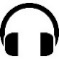    завдання з відіювання (перегляд відеозапису)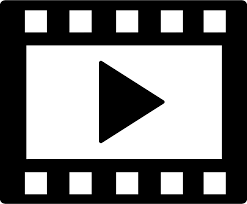    тлумачення довідкової країнознавчої та соціокультурної інформації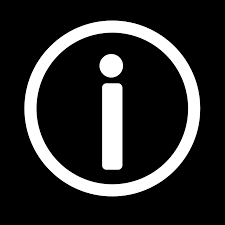 1   Se  présenter.  Parler de sa famille, de ses amisActivité 1  Piste 1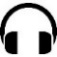 Écoutez deux fois l’enregistrement et répondez.1. Quel âge a Chloé ?15 ans16 ans17 ans2. Qui est Jacques ?le grand-père de Chloéle père de Chloéle cousin de Chloé3. Quel âge a Jacques ? ________________________________________________4. Quelle est sa profession ? ____________________________________________5. Qui est Fanny ?la mère de Jacquesla sœur de Jacquesla mère de Chloé6. Quel âge a Fanny ? _________________________________________________7. Quelle est sa profession ? ____________________________________________8. Qui sont Paul et Florian ? ____________________________________________9. Ils ont quel âge ? ___________________________________________________10. Comment ils sont ? Ils sont bruns, petits, et ils ont les yeux verts.Ils sont blonds, petits et ils ont les yeux bleus.Ils sont bruns, grands et ils ont les yeux verts.11. Quelle est la nationalité de Chloé ?françaisemexicaineaméricaine12. Quelles langues parle Chloé ?français, chinois et espagnolfrançais, anglais et espagnolfrançais, chinois et espagnolActivité 2  Piste 2Écoutez deux fois l’enregistrement et répondez.1. Combien de personnes la famille de Stéphanie comprend-elle ?____________________________________________________________________2. Quelle est leur nationalité ?____________________________________________________________________3. Où habitent-ils ?____________________________________________________________________4. Combien d’enfants Stéphanie a-t-elle ?____________________________________________________________________5. Quel âge ont-ils ?____________________________________________________________________6. Quel âge son mari a-t-il ?____________________________________________________________________7. Quelle est sa profession ?____________________________________________________________________8. Qui habite à New York ?____________________________________________________________________Activité 3  Piste 3Écoutez deux fois l’enregistrement et répondez.1. Combien d’enfants ont-ils ?____________________________________________________________________2. Quel âge ont les enfants et la femme ?____________________________________________________________________3. Quelle est la nationalité de l’homme ?____________________________________________________________________4. Quelles langues parle-t-il ?____________________________________________________________________Activité 4  Piste 4Écoutez deux fois l’enregistrement et répondez.1. Où Elena habite-t-elle aujourd’hui ?____________________________________________________________________2. Où est-elle née ?____________________________________________________________________3. Dans quels pays a-t-elle habité ?____________________________________________________________________4. Pourquoi déménage-t-elle souvent ?____________________________________________________________________5. Dans quels pays a-t-elle des amis ?________________________________________________________________________________________________________________________________________6. Comment s’appelle sa meilleure amie ? ____________________________________________________________________7. D’où vient-elle ?____________________________________________________________________Activité 5  Vidéo 1   « La photo de mariage »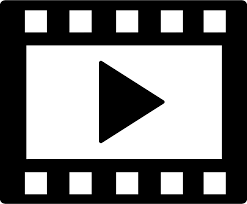 Aujourd’hui, c’est le jour de mariage. Le photographe essaie de réunir la famille autour des mariés pour faire une photo souvenir.Regardez la vidéo et cochez les phrases exactes.Activité 6  Piste 5Écoutez trois dialogues et répondez aux questions.1. Comment s’appellent les grands-mères de Manuel ?____________________________________________________________________2. Qui est Sandrine pour Nina ?____________________________________________________________________3. Quelle est la nationalité de la femme de Florian, l’oncle d’Enzo ?____________________________________________________________________4. Comment s’appelle-t-elle ?____________________________________________________________________Écoutez une autre fois. Les âges sont corrects ? Écrivez « oui » ou « non » et l’âge correct.Michelle a quatre-vingt-onze ans. ____________________________________La tante de Sandrine a soixante-quinze ans. ____________________________L’oncle d’Enzo a quatre-vingt-dix-sept ans. ____________________________Activité 7  Piste 6Vrai ou faux ? Écoutez cette conversation entre Noémie et Philippe et cochez les bonnes réponses.Activité 8  Piste 7Écoutez l’enregistrement et écrivez les phrases.a) __________________________________________________________________b) __________________________________________________________________c) __________________________________________________________________d) __________________________________________________________________e) __________________________________________________________________f) __________________________________________________________________2   Décrire  l’apparence  d’une  personneActivité 1  Piste 8Écoutez deux fois l’enregistrement et répondez aux questions.1. Quelle est la nationalité de Marie ? ____________________________________2. Quel âge a Marie ? _________________________________________________3. Où habite Antoine ? ________________________________________________4. Quel âge a Antoine ? _______________________________________________5. Qui est Marius ? ___________________________________________________6. Comment est Marius ?Il est blond et il a les yeux bleus.Il est brun et il a les yeux marron.Il est blond et il a les yeux marron.7. Comment est la mère d’Antoine ?Elle est blonde et elle a les yeux marron.Elle est brune et elle a les yeux bleus.Elle est blonde et elle a les yeux bleus.8. De quelle couleur sont les yeux du père d’Antoine ?bleus ;marron ;verts.9. Comment est la petite sœur d’Antoine ?Elle est brune et elle a les yeux marron.Elle est brune et elle a les yeux bleus.Elle est blonde et elle a les yeux bleus.Activité 2  Piste 9Écoutez deux fois l’enregistrement et complétez les informations sur chaque personne.Activité 3  Piste 10Écoutez deux fois l’enregistrement et cochez la bonne réponse.Décrivez la jeune fille.Apparence : ______________________________________________________________________________________________________________________________Caractère : _______________________________________________________________________________________________________________________________Activité 4  Piste 11Écoutez deux fois l’enregistrement et cochez la bonne réponse. Décrivez l’apparence du garçon.____________________________________________________________________________________________________________________________________________________________________________________________________________Activité 5  Piste 12Écoutez deux fois un jeu concours à la radio et répondez aux questions. Quel est le prix à gagner ? ____________________________________________________________________Qu’est-ce qu’il faut faire ?____________________________________________________________________Complétez les informations sur chaque artiste.Activité 6  Piste 13Écoutez deux fois l’enregistrement et cochez la bonne réponse. Activité 7  Piste 14Écoutez l’enregistrement et écrivez les phrases. a) Jérôme ________________________________________________________________________________________________________________________________b) Louis _________________________________________________________________________________________________________________________________c) Sonia _________________________________________________________________________________________________________________________________d) Alice _________________________________________________________________________________________________________________________________Activité 8  Vidéo 2   « People magazine »Regardez la vidéo et répondez.1. Qu’est-ce que les filles regardent ?____________________________________________________________________2. De qui parlent-elles ?________________________________________________________________________________________________________________________________________Associez les descriptions aux personnages.Regardez la vidéo une autre fois.Quelles sont les professions des personnages ?Sandy :	  _______________________________________________________Ambre : _______________________________________________________Rémi Delannoy : ________________________________________________3   Décrire  le  caractère  et  les  goûts d’une  personneActivité 1  Vidéo 3Regardez la vidéo « Portraits ».Quels sont les 5 types d’élèves présentés dans la vidéo ? Nommez et caractérisez-les.1) ______________________________________________________________________________________________________________________________________2) ______________________________________________________________________________________________________________________________________3) ______________________________________________________________________________________________________________________________________4) ______________________________________________________________________________________________________________________________________5) ______________________________________________________________________________________________________________________________________Activité 2  Piste 15Léo répond au questionnaire de Proust. Écoutez ses réponses puis faites son portrait. Activité 3  Piste 16Écoutez l’enregistrement et répondez aux questions. Ils sont où ?____________________________________________________________________Ils parlent de qui ?____________________________________________________________________Écoutez à nouveau et complétez le tableau. Quel est le profil (qualités et défauts) du directeur ? De Florence ? De Juliette ?Activité 4  Piste 17Écoutez l’enregistrement et complétez. Elle n’est pas très ordonnée...Adèle : Tu n’as pas vu ma ________________________ ?Étienne : Si, elle est là, avec le dentifrice.Adèle : Oui, bien sûr, c’est logique. Où est-ce que j’ai mis ma serviette ?Étienne : Ma chérie, ta serviette est ________________________ , là. Adèle : Je suis trop ________________________...Étienne : Mais non, pas du tout. Disons que tu n’es pas très ________________________... Attention au savon !Adèle : En plus, je suis ________________________... Je ne sais pas comment tu peux me ________________________ .Étienne : Ma chérie, je t’aime ________________________ !Activité 5  Piste 18Adrienne et Émilie parlent de leurs collègues. Écoutez l’enregistrement et cochez la bonne réponse. Écoutez à nouveau et complétez le tableau. Quel est le profil (qualités et défauts) de Patrice ? De Charlotte ? D’Antoine ?Activité 6  Piste 19Écoutez l’enregistrement et complétez. Alors, quelles sont les activités culturelles et artistiques que vous aimez ?Moi, j’adore ___________________ , mais je déteste ___________________ . J’aime bien _____________________________ , mais je n’aime pas ____________________ .Euh, alors, moi... j’adore ________________________ et j’aime bien ________________________ . J’aime ________________________ , mais je n’aime pas lire des BD.Moi, j’adore _____________________________ . J’adore aller ________________________ , mais je déteste ________________________ .Activité 7  Piste 20Écoutez l’enregistrement et répondez : vrai, faux, on ne sait pas. Activité 8  Piste 21Écoutez l’enregistrement et répondez.Ils sont où ? __________________________________________________________Ils parlent de quoi ? ____________________________________________________Quelle est la nationalité de Khalil ? ________________________________________Quels sports aiment-ils ? Cochez. 4   S’orienter  en  villeActivité 1  Piste 22Écoutez l’enregistrement et choisissez la bonne réponse.1. Karim habite :loin de l’écoleprès de l’écoleà 10 minutes en bus de l’école2. Karim habite :au numéro 6 de la rue Jean Jaurèsà côté d’une boucherienon loin du parc3. Jean doit :traverser le parctourner à droite au parctourner à droite dans la rue Jean JaurèsRépondez aux questions.Pourquoi est-ce que Jean vient chez Karim ?____________________________________________________________________A quelle heure va-t-il arriver ?____________________________________________________________________Activité 2  Piste 23Écoutez le message de Paul et complétez les phrases. La fête d’anniversaire de Paul est chez __________________________________Julie doit prendre le bus numéro 32 jusqu’au musée d’______________________Elle doit passer ____________________ la fontaine.La maison de Sandrine est ______________________ le restaurant Chez Marcel.Elle habite au numéro ___________________________ de la rue Marcel Pagnol.La fête commence à _________________________________________________Activité 3  Piste 24Écoutez les dialogues et complétez les phrases.________________________________________ est à côté de la pharmacie.________________________________________ est loin du centre-ville.________________________________________ est entre la pizzeria et le cinéma.________________________________________ est derrière l’école primaire.________________________________________ est près de la gare.________________________________________ est à côté du stade.Activité 4  Piste 25Écoutez le dialogue et choisissez la bonne réponse.1. La jeune fille veut aller :au parcà l’avenue Fochau jardin botanique2. C’est :prèsassez lointrès loin3. Ça se trouve :en face du métroen face du théâtre de la Villeà côté du théâtre de la Ville4. À pied, cela prend :20 minutes25 minutes15 minutes5. Elle peut y aller : en métroavec le bus numéro 3avec le bus numéro 13Activité 5  Piste 26Écoutez deux fois l’enregistrement et répondez aux questions. Qu’est-ce que Corentin cherche ? Est-ce loin ?____________________________________________________________________Est-ce que Corentin trouve facilement le chemin ?____________________________________________________________________Mettez l’itinéraire dans l’ordre.– arriver à un pont ;– prendre tout de suite à droite ;– prendre l’avenue Jean-Jaurès qui est en face ;– traverser le pont ;– prendre la quatrième à gauche.Activité 6  Piste 27Écoutez deux fois l’enregistrement et répondez aux questions.Où est la personne ?___________________________________________________________________Quel lieu cherche-t-elle ?___________________________________________________________________Mettez l’itinéraire dans l’ordre.– tourner à gauche et encore à gauche ; – prendre la première rue à droite ;– prendre la rue des Remparts ;– au bout de la rue, tourner à droite ;– continuer tout droit.Activité 7  Piste 28Pedro et Jordi sont à Lyon avec leur classe. Écoutez l’enregistrement et répondez.1. Qu’est-ce qui arrive à Pedro et Jordi ?____________________________________________________________________2. Qu’est-ce qu’ils font ?____________________________________________________________________3. Quel conseil leur donne la femme ? Que décident-ils ?____________________________________________________________________Vrai ou faux ? Cochez la bonne réponse.Mettez l’itinéraire dans l’ordre.prendre l’avenue Adolphe Maxprendre la première rue à gauchecontinuez tout droitcontinuer encore tout droitdescendre la ruetraverser la SaôneSuivez le chemin sur le plan.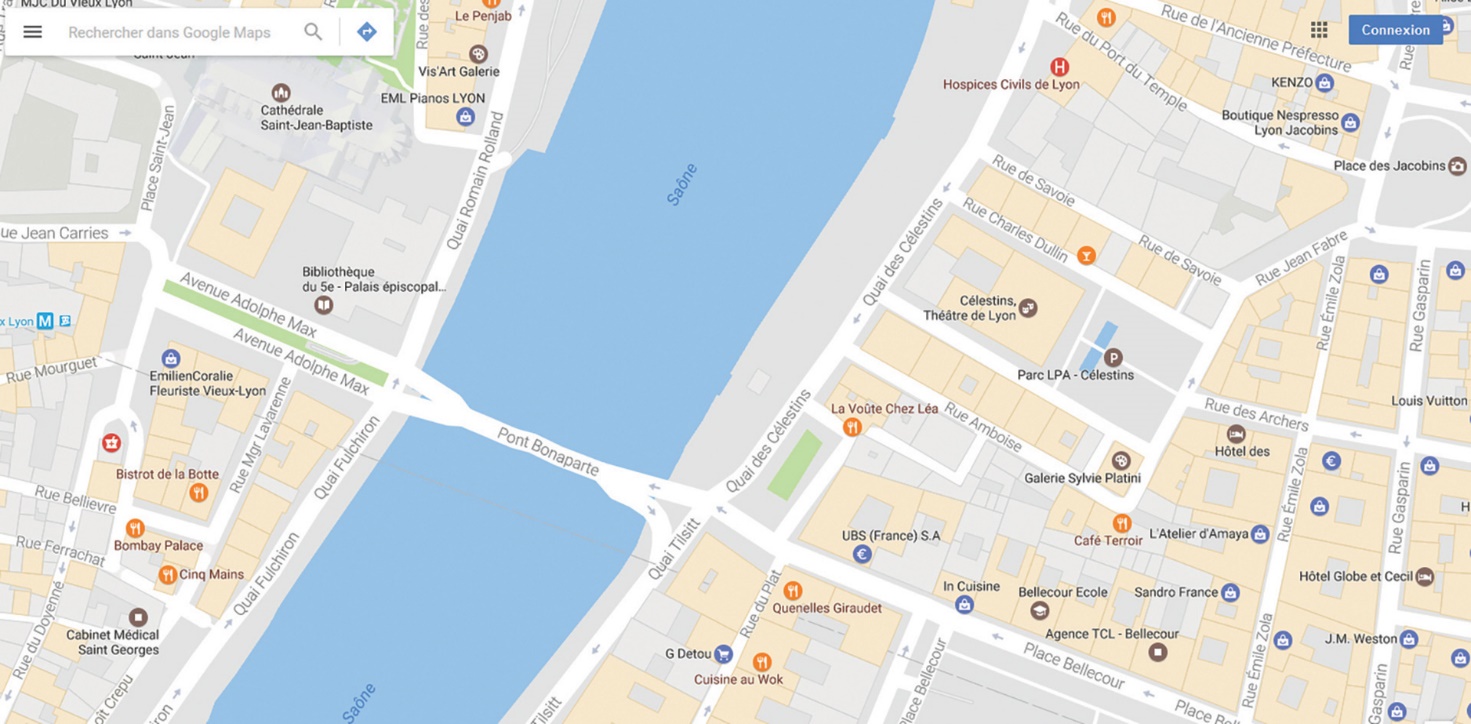 Activité 8  Piste 29Écoutez l’enregistrement et transcrivez le dialogue. ____________________________________________________________________________________________________________________________________________________________________________________________________________________________________________________________________________________________________________________________________________________________________________________________________________________________________________________________________________________________Activité 9  Vidéo 4Regardez la vidéo « En route ! » et répondez aux questions.1. Où est-ce que Chloé et Raphaël se retrouvent ?____________________________________________________________________2. Est-ce qu’ils connaissent le trajet pour aller à la fête ?____________________________________________________________________3. Où est-ce que la fête a lieu ? Est-ce loin ?____________________________________________________________________4. Comment fait-on pour y aller ?________________________________________________________________________________________________________________________________________5. Qui est-ce qu’ils appellent ? Pourquoi ?____________________________________________________________________5   Parler  de  ses  habitudes  alimentairesActivité 1  Vidéo 5Gabriel est un jeune youtubeur qui revient du Canada. Il fait découvrir sa recette de pancakes, le petit-déjeuner préféré des Canadiens.Regardez la vidéo « Les pancakes du Québec ». Complétez la liste des ingrédients.Regardez une nouvelle fois la vidéo et mettez les actions dans l’ordre.ajouter le beurre et les œufslaisser cuire mélanger la farine, le sucre et le selmélanger rapidementretourner le pancakeverser le sirop d’érableverser le laitverser un peu d’huile et un peu de pâte dans une poêleActivité 2  Piste 30Écoutez deux fois l’enregistrement et répondez.1. Que boit Émilie au petit-déjeuner ?du cafédu laitdu jus d’orange2. Qu’est-ce qu’Émilie met sur ses tartines au petit-déjeuner ?de la confituredu mieldu sirop d’érable3. Qu’est-ce qu’Émilie aime manger le dimanche ?des pancakes	des fruits 	des œufs brouillésdu bacon	des tartines	 des croissants4. Qu’est-ce que le copain d’Émilie mange au petit-déjeuner ?des céréales avec du lait	des pancakes	des fruits5. Qu’est-ce qu’il met sur ses tartines ?du beurre	de la confiture	 du beurre et de la confiture6. Qu’est-ce que le copain d’Émilie boit au petit-déjeuner ?du jus d’orange	du café	du thé7. Quel plat le copain d’Émilie adore manger ?____________________________________________________________________8. Qui prépare ce plat en général ?____________________________________________________________________9. Citez 2 ingrédients de ce plat.____________________________________________________________________Activité 3  Piste 31Lisez les questions. Écoutez deux fois l’enregistrement et répondez.1. Qu’est-ce que l’homme veut manger le soir ? ____________________________________________________________________2. Est-ce que la femme est d’accord ?____________________________________________________________________3. Qu’est-ce qu’il y a dans le frigo ?____________________________________________________________________4. Qu’est-ce que l’homme peut faire ?____________________________________________________________________5. Qu’est-ce que la femme demande de mettre dans l’omelette ?____________________________________________________________________6. Quels aliments ont-ils encore ?____________________________________________________________________7. Qu’est-ce que la femme va préparer au dessert ?________________________________________________________________________________________________________________________________________Activité 4  Piste 32Écoutez deux fois l’enregistrement et complétez les dialogues.Dialogue 1Léa, est-ce que ____________________ ?Oui papa, ___________________ . Est-ce qu’on mange ___________________ ?Non, nous mangeons ____________________ .Super ! J’adore ____________________ ! Maman, ____________________ .Tu bois de l’eau ? ____________________ ?____________________ ... merci !Dialogue 2Je vais au ___________________________________ , c’est le restaurant pour les étudiants. Tu manges avec moi ?D’accord. Tu manges ______________________ et ______________________ ?Oui, j’ai faim. ____________________ en entrée, ________________________ en plat. J’aime la viande.Je déteste la viande. Je mange ________________________ , ________________________ .Activité 5  Piste 33Écoutez le dialogue entre Franck et Paul et choisissez la bonne réponse.1. Franck invite Paul à manger :le petit-déjeunerle déjeunerle dîner2. Franck vient de commander :du poissonune pizzades sushis3. Paul préfère :des pâtes au pouletdes pâtes aux légumesune pizza japonaise4. Comme boisson Paul veut :du jus de pommede l’eaudu théÉcoutez une autre fois et complétez les phrases.1. Tu veux manger avec moi __________________________  ? 2. Oui, d’accord. Tu prépares le __________________________ ?3. Non, je _______________________________ des sushis du restaurant Tuk-Tuk.4. Mais je suis __________________________ au poisson.5. Je commande des pâtes japonaises. Tu veux ? Elles sont ____________________ . 6. Et comme boisson : ________________________ , de l’eau ou du jus de pomme ?7. Ils donnent aussi un dessert, les fourchettes, les couteaux et les _______________ .Activité 6  Piste 34Écoutez l’enregistrement, puis cochez les bonnes réponses.1. Marco invite Séverine à un restaurant :2. Séverine va avec sa famille à un restaurant :3. C’est l’anniversaire :4. Séverine va au bar Le Moderne à :Lisez les questions. Écoutez une autre fois le document, puis répondez.1. Quelle est la spécialité du restaurant Ryoshei ?____________________________________________________________________2. Qui va avec Marco au restaurant ?____________________________________________________________________3. Ils vont faire quoi au bar Le Moderne ?____________________________________________________________________Activité 7  Piste 35Inès téléphone à Mathis pour l’inviter à la fête. Cochez les bonnes réponses.1. Inès propose à Mathis de commander :2. Mathis adore les pizzas :3. Mathis n’aime pas le fromage.4. Mathis va apporter des frites.Activité 8  Piste 36Vrai ou faux ? Écoutez le début de l’interview. Cochez la bonne réponse.Activité 9  Piste 37Écoutez la suite de l’interview et répondez aux questions.1. Quel aliment aime Stéphane ?____________________________________________________________________2. Quel aliment il n’aime pas beaucoup ?____________________________________________________________________3. Quel aliment aime Sylvie ?____________________________________________________________________4. Quel aliment Sylvie et Stéphane n’aiment pas ?____________________________________________________________________Activité 10  Piste 38Un journaliste anime un jeu gastronomique à la radio.Retrouvez les questions.Question 1 :____________________________________________________________________le hamburgerles fritesla pizzaQuestion 2 :____________________________________________________________________un restaurantun sandwichune crêpe espagnoleQuestion 3 :____________________________________________________________________le jus de fruitsle cafél’eauÉcoutez une nouvelle fois le document. Choisissez la bonne réponse dans l’exercice précédent.Activité 11  Vidéo 6Léa, Lucas et Killian font la queue devant un camion restaurant qui vend des bagels1).Regardez la vidéo « Déjeuner au camion restaurant ». Relevez les phrases exactes.1) Un bagel [begœl] est un pain roulé en forme d’anneau.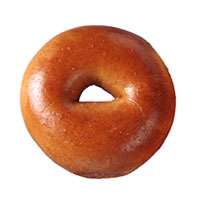              Un bagel6   Parler  de  sa journée,  de  son  emploi  du tempsActivité 1  Vidéo 7Voici le quotidien de Killian qui étudie en terminale au lycée. Ses journées sont très rythmées, entre les cours et ses activités.Regardez la vidéo « Une journée bien remplie » sans le son. Quelles sont les activités de Killian ?________________________________________________________________________________________________________________________________________________________________________________________________________________________________________________________________________________Maintenant regardez la vidéo avec le son. Remettez dans l’ordre les activités de Killian.Il se réveilleIl prend son petit-déjeunerIl se brosse les dentsIl se doucheIl se coiffeIl s’habilleIl va au lycée.Il dîneIl faut du sport.Il joue aux jeux vidéoIl fait ses devoirsIl se coucheActivité 2   Piste 39Alexia et ses camarades parlent de leur emploi du temps le week-end. Écoutez leur conversation, puis répondez.1. Que fait Simon demain ?____________________________________________________________________2. Que font Claire et Louis le samedi ? A quelle heure ?________________________________________________________________________________________________________________________________________3. A quelle heure est le pique-nique ?____________________________________________________________________Activité 3  Piste 40Écoutez l’enregistrement puis répondez.Jason, Charlotte et Eléonore sont en Suisse avec AFS 1). Quelles sont leurs activités ? Est-ce qu’ils sont contents ? Pourquoi ?Jason : __________________________________________________________________________________________________________________________________Charlotte : _______________________________________________________________________________________________________________________________Eléonore : ___________________________________________________________________________________________________________________________________________________________________________________________________1) American Field Service (AFS) est un organisme à but non lucratif qui organise des séjours éducatifs. Son siège social est à New York.Activité 4  Piste 41C’est le matin. Romane va au lycée. Sa mère lui pose des questions. Écoutez le dialogue, puis répondez.1. Où va Romane à 14h ?____________________________________________________________________2. Avec qui ?____________________________________________________________________3. Que fait Romane à 17h ?____________________________________________________________________4. A quelle heure Romane rentre à la maison ?____________________________________________________________________Activité 5   Piste 42Écoutez deux fois l’enregistrement et répondez. 1. Max est en quelle classe au lycée ?____________________________________________________________________2. Quelles sont les activités de Max aux heures suivantes ?1. À 7 heures : ______________________________________________________2. À 9 heures : ______________________________________________________3. À 18heures : _____________________________________________________3. À quelle heure Max se lève le week-end ?____________________________________________________________________4. Qu’est-ce que Max fait le samedi à 12h ?____________________________________________________________________5. Quels sports pratique la sœur de Max ?____________________________________________________________________6. Quel sport pratique la mère de Max ?____________________________________________________________________7. Quel sport pratique le père de Max ?____________________________________________________________________Activité 6   Piste 43Écoutez la conversation d’Alex et Sophie. Vrai ou faux ? Cochez la bonne réponse.Activité 7   Piste 44Écoutez deux fois l’enregistrement et écrivez l’emploi du temps d’Estelle.7   Décrire  le  logementActivité 1  Vidéo 8Mario habite en France chez son correspondant Arthur. Avec son portable, il filme la maison.Regardez la vidéo « La maison d’Arthur ». Relevez les lieux mentionnés par Mario.la chambrela salle de bainsla cuisinele garagele jardinle balconRelevez les phrases exactes. Arthur habite dans un appartement à Montpellier.Dans la chambre d’Arthur, il y a un lit et un bureau.Il y a deux salles de bains chez Arthur.Dans le salon il y a une grande télé.Il n’y a pas de garage, mais il y a un jardin avec une piscine.Activité 2   Piste 45Lisez les questions. Écoutez deux fois l’enregistrement puis répondez. 1. Qui téléphone ? A qui ?____________________________________________________________________2. Ils parlent de quoi ?____________________________________________________________________3. Est-ce que l’appartement est grand ?____________________________________________________________________4. Combien de pièces y a-t-il ? Lesquelles ?____________________________________________________________________5. Quels travaux Nicolas va-t-il faire ?____________________________________________________________________6. Quels meubles y a-t-il dans les chambres ?____________________________________________________________________7. Comment est-ce que la cuisine est équipée ?____________________________________________________________________8. A quel étage se trouve l’appartement ?____________________________________________________________________9. Est-ce qu’il y a un ascenseur ?____________________________________________________________________10. Quand est-ce qu’Émilie vient visiter l’appartement ?____________________________________________________________________Activité 3   Piste 46Écoutez deux fois l’enregistrement et choisissez la bonne réponse.1. Appartement est : à louerà vendre à acheter2. Au mois de :janvier juin juillet3. Durée :1 semaine1 mois 1 année4. Appartement est :meublé non meublé5. Dans l’appartement il y a :un parkingun balcon une piscine une télévision le wi-fi  une terrasse une cuisine équipée un jardin un lave-lingeRépondez aux questions.1. Que va faire la jeune femme à Paris ?____________________________________________________________________2. Quel document est nécessaire ?____________________________________________________________________Activité 4   Piste 47Écoutez le dialogue et cochez la bonne réponse.Activité 5   Piste 48 Mme Martin cherche un logement. L’agence immobilière lui propose un appartement et une maison. Écoutez l’enregistrement deux fois puis répondez aux questions.1. L’appartement a combien de chambres ? Et combien de salles bains ?____________________________________________________________________2. La maison a combien de chambres ? Et combien de salles de bains ?____________________________________________________________________3. Quel logement préfère Mme Martin ?____________________________________________________________________4. Où se trouve l’appartement ?____________________________________________________________________5. Où se trouve la maison ?____________________________________________________________________Activité 6   Piste 49Écoutez le dialogue et choisissez la bonne réponse.1. C’est un appartement :à vendreà acheterà louer2. L’appartement fait :52 m262 m272 m23. C’est un appartementanciennouveau4. L’appartement a :deux piècestrois piècesquatre pièces5. L’appartement donne sur :la ruela courun petit jardin6. L’appartement est chauffé :au gaz à l’électricitéActivité 7   Piste 50Écoutez deux fois l’enregistrement et complétez.La visite de l’appartementBoniface : Ce n’est pas _________________________...L’agent immobilier : Oh, il faut juste ____________________ et ça va être parfait !Boniface : Parfait ? Il y a plusieurs trous __________________________...L’agent immobilier : Ça, ce n’est rien du tout, vous allez voir.Boniface : Euh, où est ________________________ ?L’agent immobilier :Eh bien, il est là ! Boniface : Ah ! Un arbre _________________________, pour vous, c’est un jardin ?L’agent immobilier :Oui, le jardin n’est pas grand, mais c’est très ______________ !Boniface : Oui, c’est très calme, mais c’est ____________________. Et moi, j’ai absolument besoin de ______________________ !Activité 8   Piste 51Écoutez le dialogue et cochez la bonne réponse.Activité 9   Piste 52Écoutez deux fois l’enregistrement puis répondez. Activité 10   Piste 53Écoutez deux fois l’enregistrement et complétez. Valentine s’installe !Déménageur 1 : Madame, où est-ce qu’on met ____________________ ?Valentine : Là, dans le salon, contre __________________________ .Déménageur 2 : Et la table ?Valentine : Au milieu de __________________________ . Vous pouvez mettre les chaises ___________________________________ ?Déménageur 1 : On laisse les livres dans les cartons ou on les met sur ________________________ ? Valentine : Laissez tous les cartons __________________ . Je suis en train de nettoyer les étagères. Où est-ce que vous avez mis _____________________ avec les bibelots du salon ?Déménageur 2 : Là, madame, sur la table. Et ça, ça se met où ?Valentine : Ça se met dans l’____________________ , à côté de la porte.Déménageur 1 : On accroche ce tableau ______________________ ? Valentine : Oui, s’il vous plaît. Un peu plus à gauche... encore un peu... Là, c’est parfait ! (Le téléphone sonne.) Allô ? Ah, c’est toi ! Je suis en train de tout ___________________________ . Oui, ça va. Un peu fatiguée...8   Parler  de  sa  santé.  Consulter  un  médecinActivité 1   Piste 54Écoutez deux fois l’enregistrement et répondez aux questions.1. Où est-ce que Mathilde a mal ?____________________________________________________________________2. Qu’est-ce que le médecin observe ?____________________________________________________________________3. Qu’est-ce que Mathilde doit prendre pour aller à la fête le soir ? Pour faire quoi ?________________________________________________________________________________________________________________________________________Activité 2   Piste 55Écoutez deux fois l’enregistrement et complétez.Émilie : Ça ne va pas ? Qu’est-ce que tu as ? Virginie : Oh rien...Émilie : Dis-moi ! Tu es __________________ , tu as ________________________ ! Qu’est-ce qui se passe ?Virginie : J’ai mal __________________ . Je crois que j’ai _____________________ .Émilie : Va chez le médecin !Virginie : Ah non, quelle horreur ! Je déteste les médecins !Émilie : Ne dis pas ça ! Tu préfères _________________________ ? Virginie : Non, mais...Émilie : Alors, sois raisonnable !Virginie : D’accord. Alors, donne-moi l’adresse d’___________________________ !Émilie : Tiens, voilà, c’est pour toi : « Docteur Gaillard, 7, rue Jean-Jaurès ». C’est un excellent médecin. Tu peux ______________________________ en toute confiance !Virginie : Merci...Activité 3   Piste 56Écoutez deux fois l’enregistrement et répondez aux questions.1. Quels symptômes a Sébastien ?________________________________________________________________________________________________________________________________________2. Quels médicaments achète-t-il ?________________________________________________________________________________________________________________________________________3. Combien de comprimés doit-il prendre pour soigner le rhume ? Pendant combien de jours ?________________________________________________________________________________________________________________________________________4. Qu’est-ce qu’il oublie à la pharmacie ?____________________________________________________________________Activité 4   Piste 57Écoutez l’enregistrement et complétez avec les mots donnés.Activité 5   Piste 58Écoutez deux fois l’enregistrement et répondez aux questions.1. Quel est le problème de l’homme ? Pourquoi ?________________________________________________________________________________________________________________________________________2. Quels conseils donne la femme ?1) _____________________________________________________________	2) _____________________________________________________________	3) _____________________________________________________________	4) _____________________________________________________________	5) _____________________________________________________________Activité 6   Piste 59Écoutez deux fois l’enregistrement et répondez aux questions.1. Quel est le problème de Louison ?____________________________________________________________________2. Quels conseils donne son ami ?1) _____________________________________________________________	2) _____________________________________________________________	3) _____________________________________________________________Activité 7   Piste 60Écoutez deux fois les dialogues et complétez le tableau.Activité 8   Piste 61Le système de santé en France ? Écoutez les dialogues et cochez la bonne réponse.Activité 9   Piste 62Écoutez deux fois l’enregistrement et choisissez les bonnes réponses.1. La femme a mal :à la têteau dosau couaux jambesaux pieds2. Elle souffre depuis :un moisdeux moistrois mois3. La femme fait de la natation.vraifaux4. Elle dort mal la nuit.vraifaux5. Elle pèse :68 kg76 kg78 kg6. Elle mesure : 1m 601m 651m 707. On peut acheter un anti-inflammatoire sans ordonnance.vraifaux8. Sa fille :a très mal à la têtea très mal aux yeuxtousse beaucouptranspire beaucoupest fiévreuse9. La fille a :6 ans10 ans16 ans10. La femme paie :4.35 €4.50 €4.65 €9   Faire  les  coursesActivité 1  Piste 63Écoutez l’enregistrement et cochez la bonne réponse.Écoutez une autre fois et répondez.Ça fait combien ?Dialogue 1 : __________________________________________________________Dialogue 2 : __________________________________________________________Dialogue 3 : __________________________________________________________Activité 2  Piste 64Écoutez l’enregistrement et complétez le tableau.Activité 3  Piste 65Écoutez le message. Notez les courses à faire et les commerces. 1) _________________________________________________________________2) _________________________________________________________________3) _________________________________________________________________Activité 4  Piste 66Écoutez l’enregistrement et cochez le prix que vous entendez. Activité 5  Piste 67Vous allez entendre 3 dialogues. Écoutez l’enregistrement deux fois et complétez le tableau.10   Faire  les  achats  Activité 1   Piste 68Vous allez entendre trois petits dialogues, correspondant à trois situations.Associez le dialogue et l’image. Attention, il y a quatre images mais seulement trois dialogues.a) _______________		b) _______________		c) _______________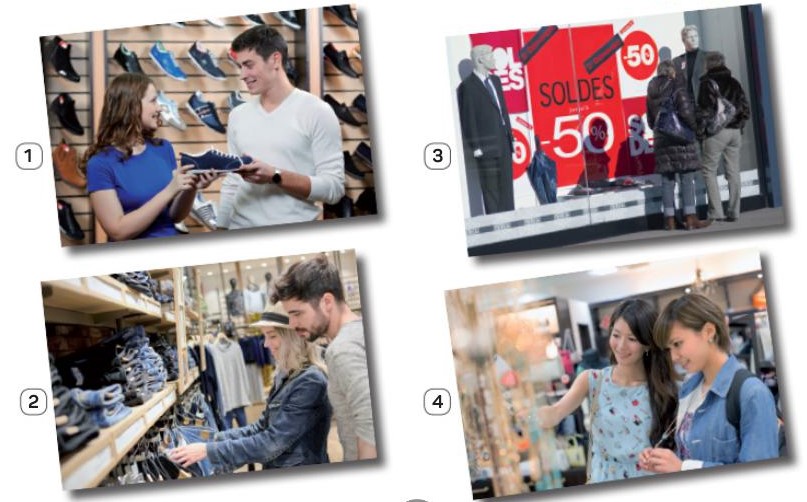 Activité 2   Piste 69Écoutez l’enregistrement puis associez les personnes et leurs vêtements.Activité 3   Piste 70Camille et Olivia consultent ensemble le catalogue de Top Mode. Écoutez l’enregistrement deux fois et répondez aux questions.1. Qu’est-ce qu’Olivia cherche ?____________________________________________________________________2. Pourquoi est-ce que Camille dit que la laine « c’est mieux » ?____________________________________________________________________3. Pourquoi est-ce qu’Olivia n’aime pas la laine ? ____________________________________________________________________4. Le coton, c’est pour quelle(s) saison(s) ?____________________________________________________________________Activité 4   Piste 71Écoutez le dialogue et répondez aux questions.1. Quel vêtement essaye la femme ?____________________________________________________________________2. Quelle est sa taille ?____________________________________________________________________3. Quel vêtement est-ce qu’elle essaye à la fin ?____________________________________________________________________Activité 5   Piste 72Écoutez l’enregistrement et cochez la bonne réponse.Écoutez une autre fois et choisissez la bonne réponse.1. La cliente achète un jean de quelle couleur ?bleunoirmarron2. La cliente achète un pull de quelle couleur ?marronrougenoir 3. Combien coûte le jean ?39 euros49 euros59 euros4. Combien coûte le pull ?15 euros20 euros22 eurosRépondez aux questions.1. Pourquoi la cliente n’achète pas le pantalon en taille 36 ? ____________________________________________________________________2. Quelles couleurs sont à la mode pour les pulls ? ____________________________________________________________________3. Pourquoi la cliente achète le pull en taille 40 ? ____________________________________________________________________Activité 6   Piste 73Écoutez l’enregistrement et choisissez la bonne réponse.1. Éric veut changer :un pullun pantalonune doudoune2. C’est un problème de :taillequalitéprix3. La couleur tendance est le… :gris marron jaune4. Éric n’aime pas : le noir le marron le bleu5. Éric doit payer : 7 euros 11 euros 20 eurosÉcoutez une autre fois et répondez aux questions.1. Quelle taille veut Éric ?____________________________________________________________________2. Pourquoi Éric doit prendre un autre modèle ?____________________________________________________________________3. Quelle couleur choisit Éric ?____________________________________________________________________4. Pourquoi le deuxième pantalon est plus cher ? ____________________________________________________________________Activité 7   Piste 74Écoutez deux fois l’enregistrement et répondez aux questions.1. Qu’est-ce que la dame veut acheter ? Pour qui ?____________________________________________________________________2. Quelle est la taille ?____________________________________________________________________3. Qu’est-ce que la vendeuse propose d’abord ?____________________________________________________________________4. Qu’est-ce qu’elle propose ensuite ? En quelles couleurs ?________________________________________________________________________________________________________________________________________5. Qu’est-ce que la dame achète ?____________________________________________________________________Activité 8  Piste 75Vous allez entendre deux fois un document. Vous aurez 30 secondes de pause entre les deux écoutes, puis 30 secondes pour vérifier vos réponses. Lisez d’abord les questions.Vous entendez ce message dans un magasin en France. Répondez aux questions.1. Où se passe la scène ? Choisissez la bonne photo.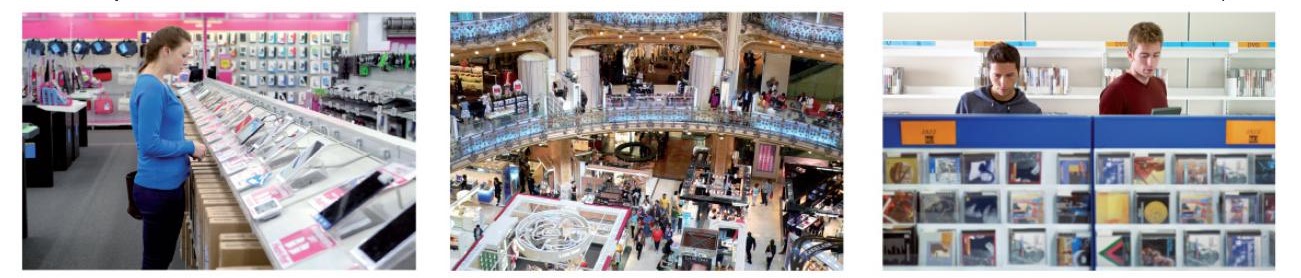            a) _______                             b) _______                              c) _______  2. C’est une annonce pour un jeu de concoursla nouvelle collection d’étéles soldes3. La réduction sur les vêtements d’été est de :30 %40 %50 %Activité 9  Piste 76Lisez les questions. Écoutez deux fois l’enregistrement puis répondez.1. Quand Lili veut faire du shopping ?____________________________________________________________________2. Elle veut acheter des vêtements pour quelle occasion ?____________________________________________________________________3. Qu’est-ce qu’elle veut acheter ?____________________________________________________________________4. Pourquoi Lili veut aller dans le magasin place de la Gare ?________________________________________________________________________________________________________________________________________Activité 10  Piste 77Écoutez la conversation et choisissez la bonne réponse.1. La fête d’Halloween est :samedi soirdimanche soirvendredi soir2. Sandrine met :des chaussures rouges à talonsdes chaussures noires à talonsdes baskets rouges3. Sandrine s’habille avec :une robe noireun pantalon noirdes leggings noirs4. Comme accessoire, elle met :une casquette rougedes lunettes de soleil rougesune écharpe noire5. Julien met :des vêtements bleusdes vêtements rougesdes vêtements blancs6. Il va mettre les baskets :de Sandrinedu frère de Sandrinedu père de SandrineActivité 11  Piste 78Écoutez l’enregistrement et cochez la bonne réponse.Écoutez une autre fois et répondez aux questions.1. Quel est le look de l’hiver ? ____________________________________________________________________2. Quelles couleurs de doudounes sont la tendance ? ____________________________________________________________________3. Quelles couleurs sont démodées ? ____________________________________________________________________4. Quelles chaussures sont branchées cet hiver ? ____________________________________________________________________5. Quels accessoires sont à la mode ? ____________________________________________________________________Activité 12  Vidéo 9Louise est blogueuse. Dans ses vidéos, elle parle de mode. Regardez la vidéo « Le blog mode ». Relevez les phrases exactes.Activité 13  Piste 79Écoutez l’enregistrement et cochez la bonne réponse.1. La femme veut acheter quoi ? Pour qui ?____________________________________________________________________2. Quel est son budget ?____________________________________________________________________3. Elle choisit quelle illustration ?____________________________________________________________________4. Comment va-t-elle payer ?____________________________________________________________________5. Que demande le vendeur à la fin ?____________________________________________________________________Activité 14  Piste 80Écoutez l’enregistrement et répondez.1. Qu’est-ce que la femme veut acheter ?____________________________________________________________________2. Quels objets est-ce que le vendeur propose ?une brosse à dentsune montreun braceletun thermomètreun porte-clés3. Finalement, qu’est-ce que la femme achète ?____________________________________________________________________Activité 15  Piste 81Julie va acheter une tablette. Elle pose des questions au vendeur. Écoutez le dialogue.Relevez les affirmations exactes.Trouvez les questions pour les réponses suivantes. Écoutez de nouveau le dialogue si nécessaire.a) Entre 1000 et 1500 livres.Question 1 : __________________________________________________________b) Il coûte 200 euros.Question 2 : __________________________________________________________c) 50 €.Question 3 : __________________________________________________________Activité 16  Piste 82Écoutez l’enregistrement et choisissez la bonne réponse.1. Le client a un problème avec : son ordinateur sa tablette son smartphone2. Que veut-il ? Le magasin change l’article Le magasin rembourse l’article Le magasin répare l’article3. Que dit l’employé ? Il va rembourser la tablette. Il va réparer la tablette. Il va réparer ou changer la tablette.4. L’employée demande au client : son nom et son téléphone son nom et son âge son adresse et son téléphoneTranscriptions1   Se  présenter.  Parler de sa famille, de ses amisActivité 1 (piste 1)Moi, je m’appelle Chloé, j’ai 16 ans, je te présente ma famille. Voici mes parents : Jacques mon père, il est médecin, il a 45 ans et Fanny ma mère, elle est infirmière et elle a 42 ans. J’ai deux frères : Paul a 12 ans et Florian a 13 ans. Ils se ressemblent beaucoup, ils sont bruns, petits, et ils ont les yeux verts. Nous sommes français mais nous habitons au Mexique. Nous parlons français, anglais et espagnol.Activité 2 (piste 2)Bonjour. Je m’appelle Stéphanie et je vais vous parler de ma famille. Nous sommes 4 personnes à la maison et nous avons nos grands-parents et nos cousins à New York. Nous sommes américains, mais en ce moment nous habitons en Angola en Afrique. J’ai 2 enfants, 2 garçons, ils ont 10 ans et 18 ans. Mon mari est ingénieur et il a 58 ans. Voilà.Activité 3 (piste 3)Regarde, c’est ma sœur avec ses deux enfants.Ils ont quel âge ?3 ans et 7 ans.Et elle, elle a quel âge ?Elle a 37 ans.Et là, c’est son mari ?Oui, il n’est pas français.Quelle est sa nationalité ?Il est américain.Et il parle français ?Oui, il parle français et anglais.Activité 4 (piste 4)Bonjour, je m’appelle Elena et j’habite à Fort-de-France. C’est en Martinique. Mais je suis née en Métropole, à Marseille. J’ai aussi habité au Liban, à Beyrouth, et aux États-Unis. Je déménage souvent à cause du travail de mon père. Maintenant, j’ai des amis partout dans le monde. J’ai des amis en France, au Liban, aux États- Unis mais aussi au Japon et en Grèce. Ici à Fort-de-France, ma meilleure amie s’appelle Carmen. Elle vient d’Espagne, de Séville !Activité 5 (vidéo 1)La photo de mariagePhotographe : Bonjour, je suis la photographe. Très bien. Qui est le père de la mariée ?Père : C’est moi.Photographe : Est-ce que la mère de la mariée est là ?Jeune mariée : Oui, c’est la femme brune avec des lunettes. Maman ! Et voici ma grand-mère, elle a 78 ans !Photographe : Super ! Est-ce que vous avez des frères et des sœurs ? Jeune marié : Moi, je suis fils unique. Mais j’ai un cousin, il s’appelle Lucas, le voici.Jeune mariée : Viens Louise ! C’est ma sœur, elle a 17 ans mais elle est très grande !Photographe : D’accord. Bon, maintenant que tout le monde est là, je peux prendre la photo, d’accord ? Souriez ! Clic clac !Activité 6 (piste 5)Dialogue 1Bonjour, Manuel. Voici le gâteau. C’est ton anniversaire aujourd’hui ? Merci, Madame. Non, c’est l’anniversaire de ma grand-mère. Ah oui ! Ta grand-mère Sophie ? Non, ma grand-mère Michelle. Et elle a quel âge ? Elle a 90 ans. C’est super ça !Dialogue 2Allô ! Nina ? C’est Laetitia. Je t’appelle, c’est pour l’anniversaire de ta tante. L’anniversaire de ma tante Sandrine ? Oui. Elle a quel âge ? Alors, elle a 76 ans. D’accord, merci. C’est pour le gâteau.Dialogue 3Et ce monsieur, qui est-ce ? C’est Florian, mon oncle. Il a 77 ans. Et là, c’est sa femme Julia. Elle est russe. Et ils vivent en France ? Non, ils vivent en Russie à Moscou. Ah ! Et il est là pour ton mariage. C’est super.Activité 7 (piste 6)Salut, Noémie. Je fais une enquête sur les relations dans les familles pour l’école.Ah oui ? Tu as des questions ? Demande.Super. Merci. Tu as des frères et des sœurs ?J’ai un petit frère Thomas et une grande sœur Mélissa.Comment sont-ils ?Hm... ça dépend mais en général Thomas est méchant avec moi et Mélissa est sympathique et gentille.Et comment sont tes parents ? Ma mère est cool, elle est géniale. Et ton père ?Il est drôle mais il est assez timide.Et vous avez un animal de compagnie ? Oui, nous avons deux tortues, un petit chien et 3 chats, ils sont tous très gentils.D’accord. Merci pour tes réponses, Noémie.De rien, Philippe.Activité 8 (piste 7)Ils sont ingénieurs. Vous avez une grande famille ? Non, j’ai seulement un frère. Il s’appelle Marc et il est canadien.D’où vient t-il ? J’ai trois oncles et 9 tantes.2   Décrire  l’apparence  d’une  personneActivité 1 (piste 8)Marie : Salut, moi je m’appelle Marie, je suis suisse et j’ai 16 ans et toi, comment tu t’appelles ?Antoine : Salut, je m’appelle Antoine, je suis canadien, j’habite à Montréal et j’ai 17 ans. Et voici mon frère Marius, il a 15 ans.Marie : Vous êtes frères ? Il est blond et il a les yeux bleus et toi tu es brun et tu as les yeux marron.Antoine : Oui, notre mère est blonde et elle a les yeux bleus et notre père a les yeux marron et il est brun. Et notre petite sœur, et bien elle est brune et elle a les yeux bleus !Activité 2 (piste 9)1) Moi, je m’appelle Stéphane. Je suis assez grand et mince. J’ai les cheveux noirs et frisés. J’ai les yeux verts et j’ai des lunettes.2) Salut ! Je m’appelle Hugo. Je suis de taille moyenne, je suis mince. J’ai les cheveux courts et châtains, j’ai les yeux bleus. J’ai une barbe de 3 jours sur la photo. 3) Bonjour. Je m’appelle Quentin. Je ne suis pas très grand, je mesure 1m 67. J’ai les cheveux châtains très courts et les yeux marron. Je suis un peu gros.4) Je m’appelle Léo. Je suis assez grand et mince. J’ai les cheveux longs et les yeux noirs.Activité 3 (piste 10)Boniface : Tu sais, hier, j’ai passé la journée à travailler à la bibliothèque et j’ai rencontré une fille très sympa...Anatole : Qui ? La grande blonde ?Boniface : Non, une autre ! J’ai bavardé un peu avec elle. En fait, j’ai trouvé un prétexte... Anatole : Alors ? Elle est comment ?Boniface : Ben... elle est rousse, pas très grande, mince...Anatole : Mais non ! Elle est comment de caractère ?Boniface : Ah ! Je ne sais pas... Elle est très sympa ! Un peu timide, peut-être...Anatole : Et elle est jolie ?Boniface : Oui, elle est mignonne. Elle a du charme, tu vois...Anatole : Tu l’as invitée à prendre un verre ? Boniface : Non, pas encore...Activité 4 (piste 11)Virginie : Tiens, hier, j’ai bavardé avec un garçon assez sympa...Julie : Où ça ?Virginie : À la bibliothèque. Il est très souvent à la bibliothèque...Julie : Donc, c’est un garçon que tu as déjà remarqué...Virginie : Oui... Il m’a demandé un renseignement sur un livre. On a commencé à parler. Finalement, on a parlé pendant presque deux heures !Julie : Alors, il est comment ?Virginie : Il n’est pas mal... Il est assez grand, plutôt costaud. C’est un Africain, alors il est noir, il a les cheveux noirs, tout bouclés. Et puis, il a un sourire magnifique. Il a un très beau regard, aussi...Julie : Ouh là là... Vous avez échangé vos numéros de téléphone ?Virginie : Oui...Activité 5 (piste 12)Journaliste : Est-ce que vous voulez participer à un jeu et gagner une place de concert pour aller voir Bigflo et Oli ?2 ados en même temps garçon et fille : Oui ! Qu’est-ce qu’il faut faire ? Journaliste : Je vais décrire une personne célèbre. Il faut deviner qui c’est, ok ? Alors, première personne. Elle est américaine. Elle est grande, mince. Elle a les cheveux longs.Ado fille : Est-ce qu’elle a des enfants ?Journaliste : Oui, elle a 6 enfants.Ado garçon : Qu’est-ce qu’elle fait ?Journaliste : Elle est actrice. C’est l’ex-femme de Brad Pitt.Ado fille : C’est Angélina Jolie !Journaliste : Bonne réponse. Deuxième célébrité. C’est un homme, il est de taille moyenne. Il a les cheveux courts.Ado garçon : Il est de quelle nationalité ?Journaliste : Il est français.Ado garçon : Qu’est-ce qu’il fait ?Journaliste : Il est youtubeur.Ado fille : Est-ce que c’est Norman ?Journaliste : Non, ce n’est pas Norman !Ado fille : Est-ce qu’il a des lunettes ?Journaliste : Oui, il a des lunettes.Ado garçon : C’est Cyprien ?Journaliste : Très bonne réponse. Attention ! C’est un chanteur français très célèbre. Il est grand, il a les cheveux courts et les yeux bleus.Ado fille : Est-ce qu’il a des tatouages ? Est-ce que c’est Matt Pokora ?Journaliste : Non, ce n’est pas Matt Pokora.Ado garçon : Est-ce c’est Johnny Hallyday ?Journaliste : Bravo, c’est Johnny Hallyday. Voici ta place de concert pour Bigflo et Oli.  Information  socioculturelle Bigflo et Oli est un groupe de rap français, originaire de Toulouse. Il est composé des frères Florian « Bigflo » et Olivio « Oli » Ordonez.Activité 6 (piste 13)Bonjour. Je viens pour un vol dans un parking. Un homme a pris mon portefeuille avec ma carte d’identité, mon argent...D’accord. Où est le parking, s’il vous plaît ?Rue de la Poste à Bordeaux.Comment est l’homme ? Décrivez, s’il vous plaît.Oui, oui, bien sûr. Il a environ 20 ou 25 ans et il est petit.Il a les cheveux de quelle couleur, s’il vous plaît ?Il est châtain... Oui, c’est ça, châtain.Et les yeux ?Je ne sais pas.Il a une barbe ?Non, il n’a pas de barbe.Il a des lunettes ?Non, pas de lunettes.Est-ce qu’il est plutôt mince ou plutôt gros ?Mince. Oui, il est mince.Très bien, monsieur. Donnez-moi votre nom et numéro de téléphone, s’il vous plaît.Je m’appelle monsieur Faure et mon numéro c’est le 06 78 90 96 88.Merci, Monsieur Faure. J’envoie la police.Merci.Activité 7 (piste 14)Jérôme est roux, il a les cheveux courts et il a les yeux bleus.Louis porte une barbe, des lunettes et il a les cheveux frisés.Sonia a les cheveux longs, blonds et raides.Alice a les yeux marron et les cheveux frisés.Activité 8 (vidéo 2)People magazineLéa : Qu’est-ce que c’est ?Louise : C’est People Magazine, c’est le nouveau jury de La Future Star. Regarde !Léa : Ah oui ! Ça, c’est Sandy, elle est comédienne et chanteuse et maintenant elle est dans le jury de La Future Star ?Louise : Oui avec Malika, Max et Patrick Boulay.Léa : Malika...Louise : C’est elle, Malika, elle n’est pas très grande, elle est mince et brune. Elle est jolie.Léa : Ah mais oui. Mais cette photo ? Qu’est-ce que c’est ?Louise : Et bien c’est Sandy à ses débuts. Sur cette photo, elle est un peu grosse et elle a les cheveux longs.Léa : Et ça, c’est Patrick Boulay ? Oh non mais moi je ne connais pas du tout le jury de La Future Star. Et ça c’est qui, cette fille, blonde, avec des tatouages ?Louise : C’est la chanteuse Ambre, elle participe au jury de L’étoile de la Chanson avec Rémi Delannoy, un chanteur, grand, brun, les yeux noirs. L’ex-mari de la fille de Christelle Florès, tu sais l’actrice. Léa : Oh non moi tu sais... Rémi Delannoy ? Il est beau non ? Regarde ! Ah ben voilà, ça c’est Big Boss et Badou, eux je les connais. Louise : Et ben moi, franchement, je ne les aime pas.Léa : Non ? Mais si...  Information  socioculturelle People [pipœl] est un magazine hebdomadaire américain ayant pour thème les célébrités. Le premier numéro est paru en 1974. 3   Décrire  le  caractère  et  les  goûts d’une  personneActivité 1 (vidéo 3)PortraitsLa retardataireÉlève : Bonjour, excusez-moi... Je suis désolée. Je suis en retard. Mais ce n’est pas de ma faute. C’est le bus, heu... mon réveil... On fait quoi ? C’est quelle page ?Voix off : Elle n’est jamais à l’heure, mais elle a toujours de bonnes excuses ! Elle est toujours en retard. C’est la retardataire.Le premier de la classeÉlève : Si (AB) au carré est égal à (AC) au carré plus (BC) au carré alors le triangle est rectangle. Mais comme (BC) est différent de (AC) et que la propriété du triangle rectangle...Madame, j’ai la réponse. C’est très simple.Voix off : Il est intelligent et sérieux. Il travaille beaucoup. C’est le premier de la classe.La bavardeÉlève : Pssst, Vanessa, regarde mon nouveau pull ! Il est beau, tu ne trouves pas. C’est un cadeau de ma tante.Eh ! Samedi on va au Macdo et au ciné ? Oui, le film d’horreur avec le clown.... Le titre du film c’est Ço.Professeur : Silence !Voix off :  Elle parle tout le temps. Elle a toujours quelque chose à dire. Une vraie pipelette ! Elle est bavarde.L’agitéÉlève : Tu me passes une feuille. Ah zut, mon stylo est tombé. Monsieur, je peux sortir ? Je voudrais aller aux toilettes !Professeur : Non, tu attends la fin du cours.Voix off : Il s’agite en permanence. Il ne reste pas 5 minutes en place. Il est fatigant. Quel agité !L’étourdieÉlève : Zut, je n’ai pas mon livre de maths. Ah, on a un contrôle aujourd’hui ? Ce n’est pas demain ? Ce n’est pas grave, je connais bien la leçon. Ah là, là, mais je n’ai pas ma calculatrice... Voix off : Elle oublie ses affaires, se trompe de jours, de salle de classe. Quelle étourdie !Activité 2 (piste 15)Femme : Nous avons proposé le questionnaire de Proust à des lycéens. Écoutez les réponses de Léo.Homme : Quel est votre principal trait de caractère ?Léo : Moi, je suis très réfléchi.Homme : Votre défaut principal ?Léo : Je suis trop sérieux.Homme : Votre qualité principale ?Léo : Je suis curieux. Je m’intéresse à tout.Homme : Qui est votre héros préféré ?Léo : Mon héros préféré... Un savant bien sûr, Einstein !Homme : Qu’est-ce que vous détestez le plus ?Léo : La paresse.Homme : Votre couleur préférée ?Léo : Le rouge. C’est une couleur vive.Homme : Votre animal préféré ?Léo : L’écureuil.Homme : Votre mot français préféré ?Léo : Action ! Moi, j’aime l’action. Je suis toujours actif.  Information  socioculturelle Le questionnaire de Proust est un questionnaire devenu célèbre par les réponses qu’y a apportées l’écrivain français Marcel Proust (1871-1922).Activité 3 (piste 16)Tu veux un café ?Oui, merci !Tu es nouveau ?Oui, je suis arrivé hier.Tu as rencontré le directeur ?Non, pas encore. Il est comment ?Impatient et autoritaire, mais très énergique.Et Florence, au 7e étage, tu travailles avec elle ? Elle a l’air sympa.Oui tout à fait, et super créative dans son travail. Tu as rencontré Juliette ?Oui. Elle fait du yoga, c’est ça ?Oui, elle est toujours très calme et douce.Activité 4 (piste 17)Elle n’est pas très ordonnée...Adèle : Tu n’as pas vu ma brosse à dents ?Étienne : Si, elle est là, avec le dentifrice.Adèle : Oui, bien sûr, c’est logique. Où est-ce que j’ai mis ma serviette ?Étienne : Ma chérie, ta serviette est sur la chaise, là. Adèle : Je suis trop désordonnée...Étienne : Mais non, pas du tout. Disons que tu n’es pas très ordonnée... Attention au savon !Adèle : En plus, je suis maladroite... Je ne sais pas comment tu peux me supporter.Étienne : Ma chérie, je t’aime comme tu es !Activité 5 (piste 18)Ah, ces collègues ! Adrienne : Tu connais bien Patrice ?Émilie : Oui, hélas, je le connais... Je le déteste ! Je le trouve vraiment antipathique. Il a l’air faux. En plus, il est froid, distant, arrogant... De toute façon, il ne me parle jamais.Adrienne : Et Charlotte ?Émilie : Elle, c’est différent. Je l’aime bien. Elle est très sympa ! Elle est toujours de bonne humeur, toujours joyeuse. Elle m’a beaucoup aidée quand je suis arrivée ici.Adrienne : Je la vois souvent avec un grand brun, pas très beau, toujours habillé en jean. C’est qui ? Émilie : C’est Antoine, qui a beaucoup de charme... Je sais qu’il n’est pas beau, mais il est drôle, il a beaucoup d’humour. Je pense que Charlotte l’aime beaucoup... Elle le regarde tout le temps, elle le rencontre par hasard dans les couloirs dix fois par jour...Adrienne : C’est comme toi et Corentin.Émilie : Ah non, ça n’a rien à voir ! Corentin, c’est mon grand amour. Je l’aime, c’est tout.Activité 6 (piste 19)Alors, quelles sont les activités culturelles et artistiques que vous aimez ?Moi, j’adore la danse, mais je déteste la lecture. J’aime bien écouter de la musique, mais je n’aime pas l’opéra.Euh, alors, moi... j’adore la peinture et j’aime bien le théâtre. J’aime la lecture, mais je n’aime pas lire des BD.Moi, j’adore écouter de la musique. J’adore aller à l’opéra, mais je déteste danser.Activité 7 (piste 20)Alors, Clément, qu’est-ce que vous aimez faire à Lille ?J’aime bien faire du vélo, aller au cinéma ou à des concerts. Et puis, je suis gourmand. J’aime les tartines et les cramiques. Qu’est-ce que c’est ?Ce sont des brioches sucrées. Elles sont délicieuses.Et est-ce que les gens sont sympas à Lille ?Ah oui, ils sont très chaleureux et les Lilloises sont très belles !Activité 8 (piste 21)Allez, allez, alleeeeeez ! Oh là là, j’adore le football. Et vous, monsieur ? Vous aimez le football ?Ah oui ! J’aime le football. Et j’aime aussi le badminton, la course à pied, la natation...Ah... Vous aimez le sport !Oui, j’aime le sport. Mais, je n’aime pas le basket.Vous n’aimez pas le basket ! Moi, j’aime le basket. Et la randonnée, l’équitation, et... et le foot ! Je m’appelle Sophie.Enchanté ! Je m’appelle Khalil.Khalil ! Vous êtes tunisien ?Non, je ne suis pas tunisien, je suis français.4   S’orienter  en  villeActivité 1 (piste 22)Karim : Jean, tu peux venir chez moi à 16 h ? Il y a l’exposé demain, on doit travailler. Jean : D’accord. Karim : Tu sais où j’habite ?Jean : Non, pas du tout. C’est loin de l’école ? Karim : Non, c’est tout près de l’école. Tu traverses le parc et la rue Jean Jaurès est à gauche. Mon appartement est au numéro 16 de la rue Jean Jaurès, à côté de la boulangerie.Jean : D’accord. C’est combien de temps à pied ? Karim : A pied c’est à 10 minutes.Jean : Alors j’arrive à 16 h 10.Karim : Super. A tout à l’heure.Jean : A tout à l’heure.Activité 2 (piste 23)Allô ! Julie, c’est Paul. C’est mon anniversaire aujourd’hui tu sais. On fait une petite fête ce soir. Tu viens j’espère ? C’est chez Sandrine et sa maison est facile à trouver. Écoute. Prends le bus numéro 32 jusqu’au musée d’histoire naturelle, passe devant la fontaine et sa maison est juste derrière le restaurant Chez Marcel au numéro 79 de la rue Marcel Pagnol. Allez, on t’attend à 20 h 30, d’accord ? Bisous. Activité 3 (piste 24)1) Vous cherchez l’office de tourisme ? C’est tout près de la gare, à 2 minutes à pied. 2) Ah non ! Le centre commercial n’est pas près d’ici. C’est assez loin, à la sortie de la ville, à environ 15 minutes en bus.3) Vous voyez la pharmacie ? Eh bien, la Poste se trouve juste à côté.4) Le parc de la ville est à 5 minutes à pied. Vous allez toujours tout droit et vous allez voir l’école primaire Marcel Pagnol. Le parc se trouve juste derrière.5) Vous savez où se trouve le cinéma Le Palace ? C’est facile. Le bowling se trouve entre le cinéma et la pizzeria Napoli.6) Vous voulez aller à la piscine ? Prenez le bus pour le stade, la piscine est à côté.Activité 4 (piste 25)Excusez-moi, monsieur.Oui ? Je voudrais aller au jardin botanique s’il vous plaît. Il est où ?Le jardin botanique... c’est facile. Il est en face du Théâtre de la Ville avenue Foch. D’accord. C’est loin d’ici. Oui, un peu. A pied c’est à environ 20 minutes.Ah ! Il y a un bus ou un métro ? Il n’y a pas de métro ici, mais vous pouvez prendre le bus numéro 13 et descendre devant la pharmacie, c’est à côté du jardin botanique. Merci bien.De rien, mademoiselle.Activité 5 (piste 26)Corentin : Pardon, madame, pour aller à la gare, s’il vous plaît ?Une passante : Vous êtes à pied ou en voiture ? Corentin : À pied. C’est loin d’ici ?Une passante : Eh bien... Ce n’est pas tout près ! Alors, vous allez prendre l’avenue Jean-Jaurès, là, en face de vous...Corentin : Là, tout droit ?Une passante : Oui, c’est ça. Vous allez arriver à un pont. Vous traversez ce pont, et ensuite, vous prenez la troisième... non... la quatrième à gauche, puis tout de suite à droite. Et vous allez arriver devant la gare.Corentin : Merci beaucoup, madame ! Qu’est-ce qu’elle a dit ? Je prends l’avenue en face, j’arrive à un pont, je traverse ce pont, et après... À gauche ? À droite ? Zut, j’ai oublié ! (À un autre passant.) Pardon, monsieur, je cherche la gare, s’il vous plaît... Activité 6 (piste 27)Excusez-moi, je cherche l’office de tourisme.Euh... vous cherchez l’office de tourisme. Alors, vous sortez du parc de l’Artillerie et vous prenez la rue des Remparts. Vous prenez la première rue à droite et vous continuez tout droit. Au bout de la rue, vous tournez à droite, puis tout de suite à gauche et encore à gauche, rue Saint-Anne.La rue des Remparts je tourne à droite, je continue tout droit. Ensuite, je tourne à droite, ensuite, à gauche et encore à gauche. C’est ça ?Oui, oui, c’est bien ça !Merci bien !Je vous en prie.Activité 7 (piste 28)Pedro : Pardon madame, nous sommes espagnols et nous sommes perdus.Femme : Vous voulez aller où ?Pedro : Nous cherchons la place Bellecour. Le bus nous y attend à 16 heures.Femme : Alors, ne traînez pas ! Mais vous avez des téléphones ? Vous pouvez utiliser le GPS !Pedro : Nous n’avons pas de forfait pour la France. Nous avons juste un plan de Lyon.Femme : Ce n’est pas grave, ce n’est pas compliqué. Voilà, vous êtes ici. Nous sommes rue Mourguet. Vous descendez la rue et vous prenez la première rue à gauche, l’avenue du Doyenné. Vous continuez tout droit et vous arrivez sur l’avenue Adolphe Max.Pedro : Pardon ? Je n’ai pas bien compris le nom... Vous pouvez répéter ?Femme : Avenue Adolphe Max... vous voyez ? C’est là. Elle est très large. Vous ne pouvez pas vous tromper !Jordi : Ah, oui ! Je vois.Femme : Vous prenez l’avenue Adolphe Max et vous traversez la Saône. Après le pont, vous continuez encore tout droit et vous arrivez place Bellecour. C’est une très grande place.Jordi : Et il faut combien de temps ?Femme : 15 minutes environ.Pedro : Aie, aie, j’ai peur d’être en retard.Femme : Vous pouvez prendre le métro, station Vieux Lyon, ce n’est pas loin... C’est à 5 minutes à pied, au coin de l’avenue Adolphe Max. Ensuite vous avez seulement une station. Vous descendez à la station Bellecour.Jordi : Non, on y va à pied. Nous n’avons pas de tickets. Merci madame. On court Pedro ?Pedro : Oui, dépêchons-nous... Merci madame..., au revoir !  Information  socioculturelle Lyon (prononcé [ljɔ̃] ou [liɔ̃]) est une ville française située dans le sud-est de la France, au confluent du Rhône et de la Saône [so:n].Activité 8 (piste 29)Excusez-moi, monsieur. Je cherche le musée des Beaux-Arts. Le musée des Beaux-Arts, c’est facile. Regardez. Vous allez tout droit jusqu’au théâtre et le Musée est juste en face.Merci beaucoup. De rien.Activité 9 (vidéo 4)En route !Chloé : Salut, Raphaël !Raphaël : Salut, ça va ?Chloé : Tu es où ?Raphaël : En face de l’arrêt du tram, tu vois ?Chloé : Ah oui ! Bonjour ! Tu connais le trajet pour aller à la fête ?Raphaël : Non, mais attends, on va regarder... Voilà, c’est ici, c’est dans ce restaurant.Chloé : Ah, d’accord, donc c’est super facile à trouver, alors.Raphaël : Oui, ce n’est pas loin. On traverse le jardin... on passe devant le cinéma.Chloé : Et maintenant ?Raphaël : On prend une petite rue à droite et on arrive sur une place. Voilà la place ! Où est le restaurant ?Chloé : Là, regarde ! C’est la terrasse du restaurant, derrière la statue ! Tiens, Mathilde n’est pas là... C’est bizarre.Raphaël : Elle ne sait peut-être pas venir ? On appelle Mathilde ?5   Parler  de  ses  habitudes  alimentairesActivité 1 (vidéo 5)Les pancakes du QuébecGabriel : Bonjour, me revoilà ! Je rentre du Canada ! Le Canada, c’est super ! Vous connaissez les pancakes ? J’adore ! D’abord, les ingrédients : 250 grammes de farine, 3 œufs, 60 grammes de beurre fondu, 25 centilitres de lait, un sachet de levure, 2 cuillères à café de sucre et un peu d’huile. La recette est simple. Je mélange la farine, le sucre et le sel. Après, je verse le lait. J’ajoute le beurre et les œufs. Je mélange rapidement. La pâte est prête. Dans une poêle, je verse un peu d’huile et un peu de pâte. Je laisse cuire et après, je retourne le pancake. Quand il est prêt, je verse beaucoup de sirop d’érable, j’adore ça ! Et voilà mon pancake. Alors, à vous de jouer ! Bon appétit !Activité 2 (piste 30)Garçon : Emilie, qu’est-ce que tu prends au petit-déjeuner ?Émilie : Je bois du jus d’orange et je mange des tartines, avec du beurre. Garçon : Et de la confiture ?Émilie : Non, pas de confiture. Le dimanche, quand j’ai le temps, je prends des pancakes avec du sirop d’érable et des œufs brouillés avec du bacon. C’est un petit-déjeuner et un déjeuner en même temps ! Je mange aussi des fruits. Et toi ?Garçon : Moi, je prends des céréales avec du lait et des tartines avec de la confiture.Émilie : C’est tout ?Garçon : Oui, et je bois aussi du café. Et pour le déjeuner, j’adore le tajine de ma mère. Elle cuisine d’excellents tajines à base de viande et de fruits, c’est délicieux.Activité 3 (piste 31)On mange quoi ce soir ?Du poulet et de la salade ?Encore du poulet ? Oh non...Dans le frigo, il y a des tomates, des œufs et des champignons. Je peux faire une omelette ?D’accord ! Tu peux mettre de l’ail, s’il te plaît ?Si tu veux ! On a aussi du fromage et du pain. Et comme dessert, tu prépares une salade de fruits avec des pommes, des fraises et des bananes ?Ok !Activité 4 (piste 32)Dialogue 1Léa, est-ce que tu as faim ?Oui papa, j’ai faim. Est-ce qu’on mange du poisson ?Non, nous mangeons des pâtes.Super ! J’adore les pâtes ! Maman, j’ai soif.Tu bois de l’eau ? Du jus d’orange ?Du jus d’orange... merci !Dialogue 2Je vais au restaurant universitaire, c’est le restaurant pour les étudiants. Tu manges avec moi ?D’accord. Tu manges une entrée et un plat ?Oui, j’ai faim. Des carottes en entrée, du poulet et du riz en plat. J’aime la viande.Je déteste la viande. Je mange des légumes, des courgettes.Activité 5 (piste 33)Bonjour, Paul. Tu manges où à midi ? Salut, Franck. Je ne sais pas. Et toi ? Tu veux manger avec moi dans un parc ? Oui, d’accord. Tu prépares le déjeuner ? Non. Je viens de commander des sushis du restaurant Tuk-Tuk.Ah ! Mais je suis allergique au poisson.Je commande des pâtes japonaises. Tu veux ? Elles sont délicieuses. D’accord. Tu téléphones à Tuk-Tuk ? Oui. Attends une minute. Tu veux des pâtes au poulet ou aux légumes ? Je préfère les pâtes au poulet. Et comme boisson ? Du thé japonais, de l’eau ou du jus de pomme ?Un jus de pomme pour moi.Ils donnent aussi un dessert, les fourchettes, les couteaux et les serviettes. Super.Attends. Je commande des pâtes japonaises au poulet.Activité 6 (piste 34)Allô ! Séverine ? C’est Marco.Ah ! Bonjour, Marco. Tu vas bien ? Oui, super, merci. Tu veux venir au restaurant japonais dimanche ?A quel restaurant japonais tu vas ? Au Ryoshei, dans la rue du Parc. Le Ryoshei ? C’est un bon restaurant. Ils ont des sushis délicieux, c’est leur spécialité. Tu y vas à quelle heure ? A 20 h.Tu y vas avec qui ?Juste Marie et Philippe. Tu veux venir ?Dimanche c’est l’anniversaire de mon frère et ma mère vient de réserver une table au restaurant Chez Gilles. Ils ont des spécialités suisses et on voudrait manger de la fondue avec du fromage et du vin blanc.Ah ! D’accord. On boit un café au bar Le moderne après le restaurant alors ?Ah ! Oui. Bonne idée. Alors je viens au bar Le moderne à 22 h ?Oui, c’est très bien. A dimanche. Merci, Marco. A dimanche.Activité 7 (piste 35)Inès : Allô Mathis, salut c’est Inès. J’organise une fête chez moi demain pour la finale de la coupe du monde ! Qu’est-ce que tu préfères : Pizza ? Sandwich ? Hamburger ?Mathis : Salut, Inès. C’est super, j’adore les pizzas.Inès : D’accord, donc je commande des pizzas. Avec des tomates ou du jambon ?Mathis : Moi, je préfère les pizzas avec des tomates, du jambon et du fromage.Inès : OK ! À demain alors !Mathis : J’apporte des frites ! Lily adore les frites !Inès : OK !Activité 8 (piste 36)Animatrice : Bonjour à tous et bienvenue sur Radio jeune dans l’émission « Bon goût ». Ecoutez Sylvie et Stéphane. Ils nous disent leurs goûts, qu’est-ce qu’ils aiment manger, qu’est-ce qu’ils n’aiment pas manger. Sylvie, tu aimes les fruits, toi ?Sylvie : Ça dépend. J’adore les cerises mais je déteste les pommes. Mais je ne mange pas beaucoup de fruits, je préfère les glaces.Animatrice : Et toi, Stéphane ? Stéphane : Moi, je n’aime pas les fruits, je préfère les jus de fruits et j’adore le gâteau au chocolat.Animatrice : Alors vous n’aimez pas les mêmes aliments.Activité 9 (piste 37)Animatrice : Stéphane, tu manges de la viande et du poisson ?Stéphane : Oui, je suis un vrai carnivore. Mais je ne mange pas beaucoup de poisson, je n’aime pas beaucoup ça.Animatrice : Et toi, Sylvie ? Sylvie : Moi, je préfère le poisson. J’aime aussi la viande, surtout le bœuf.Animatrice : Et quel ingrédient vous détestez ? Stéphane : Je déteste les tomates, et toi ? Sylvie : Ah oui ? C’est vrai ? Moi aussi je déteste les tomates.Animatrice : Merci beaucoup d’avoir répondu à mes questions pour le programme « Manger bien ».Activité 10 (piste 38)Journaliste : Bonjour. Bienvenue dans notre jeu gastronomique. Les participants sont Guillaume, 16 ans et Jade, 18 ans. Alors, question numéro 1. Quel est le plat préféré des adolescents ? 1 : le hamburger, 2 : les chips, 3 : la pizza.  ... Guillaume ?Guillaume : Hum... la pizza ?Journaliste : Correct ! Question numéro 2. Qu’est-ce qu’un pain bagnat ? 
1 : un restaurant, 2 : un sandwich, 3 : une crêpe espagnole ? ... Jade ?Jade : Une crêpe ?Journaliste : Non. Ce n’est pas une crêpe. Guillaume ?Guillaume : Un sandwich.Journaliste : Bonne réponse. Dernière question. Quelle est la boisson préférée des ados ? 1 : le jus de fruit, 2 : le café, 3 : l’eau. ... Jade ?Jade : Le café ?Journaliste : Non, ce n’est pas le café. Guillaume ?Guillaume : Le jus de fruits ?Journaliste : Non, c’est l’eau bien sûr !Activité 11 (vidéo 6)Déjeuner au camion restaurantVendeur : Merci beaucoup, à bientôt. Bonjour ! Qu’est-ce que vous désirez ?Killian : Qu’est-ce que vous voulez dans votre bagel ?Léa : Dans quoi ?Killian : Un bagel. Regarde, c’est ça. C’est un sandwich.Lucas : C’est super bon et pas cher ! J’adore le bagel poulet mayonnaise. Et toi Léa ?Léa : Je ne sais pas....Killian : Regarde, regarde la carte. Qu’est-ce que tu préfères ?Léa : Heu... j’aime la salade, j’aime les tomates, le poulet et le jambon. Killian : Tu aimes les œufs ?Léa : Ah non, je déteste les œufs.Vendeur :  Alors, qu’est-ce que vous désirez ?Killian : Pour moi, un bagel tomate fromage s’il vous plaît.Lucas : Moi, un bagel poulet mayonnaise.Killian : Et toi Léa ?Léa : Pour moi... un bagel avec du jambon et de la salade, s’il vous plaît. Vendeur : C’est noté.6   Parler  de  sa journée,  de  son  emploi  du tempsActivité 1 (vidéo 7)Une journée bien remplieVoix off : Killian a 17 ans, il est en terminale dans un lycée à Montpellier. Tous les matins, il se réveille à 7h, se lève, se douche, s’habille, prend son petit-déjeuner, se brosse les dents et se coiffe, moment important pour lui. Killian sort de sa maison à 8h30, il commence les cours à 9h. Killian fait du skate, il va au lycée en skate, c’est cool et rapide. Aujourd’hui, Killian mange avec Lucas à midi. Le lundi après-midi, il y a sport. Killian et ses copains se changent dans les vestiaires. Ils font du foot et du volley. À 17h, c’est la fin des cours ; Killian rentre à la maison, il fait ses devoirs. À 20h, il dîne. Après le dîner, Killian joue aux jeux vidéo ou surfe sur Internet. À 22h, il se couche.Activité 2 (piste 39)Alexia : Qu’est-ce que vous faites demain ?Simon : Moi, je vais à la piscine demain !Alexia : Ah super ! Et toi Louis ?Louis : Je ne sais pas. Le samedi à 10 h, Claire va au stade. Je vais au stade avec elle je pense.Alexia : On fait un pique-nique à midi dans le parc ? Et l’après-midi, à 16h, il y a un concert.Simon : Super idée!Activité 3 (piste 40)Jason : Le matin, je fais mon lit et j’apprends le français ! L’après-midi, je fais du sport et je vais au cinéma. Je m’amuse beaucoup.Charlotte : Je fais du ski l’après-midi, et aujourd’hui, je mets la table avec une amie ! C’est cool !Éléonore : Moi, je n’aime pas ces vacances. Le matin, je me lève à 7h. Ce ne sont pas des vacances ! Je fais mon lit, je lave la vaisselle, je mets la table... C’est horrible ! Je ne fais pas ça à la maison, moi !Activité 4 (piste 41)La mère : Ma chérie, qu’est-ce que tu fais aujourd’hui ?Romane : Maman, tu sais bien, aujourd’hui, je vais au théâtre avec la classe !La mère : Ah oui, c’est vrai ! Qu’est-ce que vous allez voir ? Romane : Les Petites Reines, c’est au théâtre Tristan Bernard, à 14h, ils font une représentation pour les lycéens.La mère : À quelle heure tu rentres à la maison ?Romane : Après le théâtre je fais mes devoirs avec Sonia. J’ai rendez-vous à 17h.La mère : D’accord, alors tu es à la maison à 19h ? Tu mets la table aujourd’hui !Romane : D’accord.Activité 5 (piste 42)Femme : Tu peux nous parler de tes habitudes et de tes activités, Max ? Max : Oui, je suis en seconde au lycée, je me lève tous les matins à 7h. Je prends mon petit-déjeuner et je vais au lycée. Je commence les cours en général à 9h.Femme : Et le soir, tu te couches à quelle heure ?Max : À 22h. Je rentre du lycée, je retrouve mes copains au parc, et après je vais à la piscine à 18h faire de la natation. Je fais aussi du football le week-end et le mercredi.Femme : Et le week-end, tu te lèves à quelle heure ?Max : À 9h30 parce qu’à 12h, je vais déjeuner chez mes grands-parents tous les samedis avec mes parents et ma sœur.Femme : Et le samedi après-midi, qu’est-ce que tu fais ?Max : Et bien, je fais du football, nous avons un match tous les dimanches.Femme : Et ta sœur, elle fait du sport ?Max : Oui, elle fait de l’escalade et du tennis aussi.Femme : Et bien, vous êtes sportifs !Max : Oui, ma mère fait de la natation et mon père fait du judo !Activité 6 (piste 43)Allô ! Alex, c’est toi ? C’est Sophie.Oui, c’est moi ! Salut, Sophie. Alors, c’est bien ta nouvelle école ?Oui, ça va, mais j’habite à une heure de l’école en bus.Une heure !  Tu te lèves à quelle heure ?Je me lève à 6h, je me douche, je m’habille, je prends mon petit-déjeuner, je me brosse les dents, puis je pars de mon appartement à 7 heures moins le quart.Oh là là ! C’est tôt ça.Oui, je sais, mais j’ai une heure de bus et j’arrive à l’école à huit heures moins le quart,  les cours commencent à 8h.Et tu manges à la cantine ?Non, c’est pas bon à la cantine. Je mange à la cafétéria Flunch avec mes amis. On y va de midi et quart à 1h et demie. C’est cool et c’est super bon.Génial. Et tu finis les cours à quelle heure ?A 17h, mais j’ai une activité musique de 17 à 18h30 le lundi et le jeudi. Je fais de la guitare pour le groupe rock de l’école. On a un concert pour Noël.Super ! Tu m’invites au concert ? Bah oui, bien sûr ! Ah super !  Merci, Alex.De rien. Au revoir, Sophie. Au revoir.Activité 7 (piste 44)Salut, Estelle ! C’est Alberto. Je suis à Strasbourg pour deux jours. On se voit ? Qu’est-ce que tu fais lundi matin ?Lundi matin je vais à l’école et mardi aussi.Ah oui, bien sûr ! Tu viens au restaurant avec moi à midi ? Lundi non, je suis avec mon ami Jacques à midi.Et mardi ? Mardi oui et nous allons au restaurant chinois ?D’accord. Et à 18h tu fais quoi ? Lundi je vais en cours d’anglais et mardi je fais de la natation et le soir lundi à 8h je vais au théâtre avec mes parents et mardi je vais au cinéma. Tu viens avec moi ?Oh oui, super ! Alors, à mardi. A mardi.7   Décrire  le  logementActivité 1 (vidéo 8) La maison d’ArthurMario : Tu sais mon correspondant Arthur, il habite à Montpellier. Il a une super maison. Là, c’est la chambre d’Arthur ! Là, c’est son lit, et ça, c’est son bureau. De sa fenêtre on peut voir le jardin et la piscine, c’est trop bien. Voici la salle de bains. Alors là, je suis de nouveau dans le couloir... Et ça, c’est ma chambre, la chambre d’amis. Et ça, c’est la cuisine. Ici, le salon. La télé est grande. Ses parents viennent de changer de télé, pour jouer aux jeux vidéo ou regarder un film, c’est top. Et pour faire la fête aussi, il y a beaucoup de place et les parents d’Arthur sont d’accord.Activité 2 (piste 45) Nicolas : Salut Émilie, c’est Nicolas.Émilie : Nicolas ! Ça fait plaisir. Comment tu vas ?Nicolas : Très bien, je viens de déménager !Émilie : Ah bon, tu habites où maintenant ?Nicolas : Je suis toujours à Lyon, on a loué un appartement avec Céline. Je l’adore !Émilie : Sympa ! Et quelle est la superficie ?Nicolas : Il est grand, il fait 110 m2 et il y a beaucoup de lumière. Émilie : 110 m2 ? Il y a combien de pièces ?Nicolas : Cinq : un salon avec une cuisine ouverte, un bureau et trois chambres.Émilie : Donc une chambre pour vous, une pour le bébé et une chambre d’amis, c’est ça ?Nicolas : C’est ça, comme ça tu peux venir bientôt ! Tu vas aussi aimer la salle de bains. On va la peindre en bleu et jaune !Émilie : Génial ! Et il est meublé ?Nicolas : Oui, il est meublé : dans les chambres, il y a un bureau, des armoires et des lits. Mais les lits ne sont pas très confortables. Je vais les changer.Émilie : Et la cuisine ?Nicolas : Elle est tout équipée. Il y a un frigo, un four, une cuisinière et aussi un lave-vaisselle.Émilie : L’appartement est à quel étage ?Nicolas : Au 3e étage.Émilie : Il y a un ascenseur ?Nicolas : Oui ! Bon, cet appartement, tu viens le visiter ?Émilie : Le mois prochain, je vais aller à Lyon pour mon travail. Nicolas : On se voit le mois prochain alors ?Émilie : Bien sûr !Activité 3 (piste 46)Je cherche un appartement à louer en juillet.Pour tout le mois ?Si possible, oui. Je suis en mission à Paris.Alors, j’ai un petit appartement près du canal Saint-Martin.Il est meublé ?Oui. Il y a une chambre, une cuisine équipée, une place de parking, le wi-fi et une télévision pour 650 euros par mois.Super, je le prends.Vous êtes sûre ?Oui, oui !Très bien. Alors, j’ai besoin de faire une photocopie de votre carte d’identité. Vous l’avez sur vous ?Oui, tenez !Merci.Activité 4 (piste 47)Alors, tu as trouvé ?J’ai visité un appartement hier, mais j’ai vu une annonce plus intéressante ce matin. Le loyer est moins cher que l’appartement d’hier. Et puis, il y a plus de chambres.Oui, mais il est moins grand que l’autre, non ?Oui, c’est vrai... mais il y a plus de rangements et surtout, il y a une baignoire ! J’adore prendre des bains.Oh là là ! Toi alors !Activité 5 (piste 48)Bonjour madame Martin. Alors, je peux vous proposer deux logements. J’ai un très bel appartement au centre de Nantes. Il a une cuisine, un grand salon de 40 mètres carrés, 2 chambres, 2 salles de bains et un balcon qui donne sur la cathédrale Saint-Pierre.D’accord. Il y a un garage pour les voitures ? Ah non ! Cet appartement n’a pas de garage. Je peux vous proposer une maison avec un garage. Oui, ce serait mieux pour nous. Comment est la maison ? Elle est à 10 minutes du centre de Nantes en voiture. Elle est très agréable. Elle a une grande cuisine et un salon, un couloir pour les trois chambres, deux salles de bains, un petit jardin et un grand garage. Cette maison me paraît très bien pour nous. Nous pouvons la visiter ?Activité 6 (piste 49)Un coup de fil à l’agence immobilièreBoniface : Bonjour, monsieur, je téléphone à propos de l’appartement à louer rue Couperin. Je peux vous poser quelques questions ?L’agent immobilier : Oui, bien sûr !Boniface : L’appartement fait quelle surface, exactement ?L’agent immobilier : Il fait 52 m2. C’est un bel appartement récent.Boniface : Il y a combien de pièces ?L’agent immobilier : Trois pièces au total, plus une cuisine et une salle de bains.Boniface : L’appartement donne sur la rue ? L’agent immobilier : Non, il donne sur un petit jardin. C’est charmant et très calme...Boniface : Il est chauffé au gaz ou à l’électricité ? L’agent immobilier : Il est chauffé à l’électricité, monsieur.Activité 7 (piste 50)La visite de l’appartementBoniface : Ce n’est pas en très bon état...L’agent immobilier : Oh, il faut juste repeindre et ça va être parfait !Boniface : Parfait ? Il y a plusieurs trous dans les murs...L’agent immobilier : Ça, ce n’est rien du tout, vous allez voir.Boniface : Euh, où est le jardin ?L’agent immobilier :Eh bien, il est là ! Boniface : Ah ! Un arbre devant un mur, pour vous, c’est un jardin ?L’agent immobilier :Oui, le jardin n’est pas grand, mais c’est très calme !Boniface : Oui, c’est très calme, mais c’est sombre. Et moi, j’ai absolument besoin de lumière !Activité 8 (piste 51)Quelques petits problèmesBoniface : J’entends un bruit bizarre, un bruit de plomberie. Qu’est-ce que c’est ?L’agent immobilier : Il y a un tout petit problème aux toilettes, mais ce n’est pas grave. Nous allons réparer cette fuite très facilement. Passons à la cuisine.Boniface : Elle n’est pas équipée, je vois. Il n’y a rien, pas de placard, pas de réfrigérateur... Je n’ai pas envie de faire tous les travaux ! Et le loyer est de combien ?L’agent immobilier : 770 euros, monsieur. Boniface : 770 euros pour un appartement en mauvais état, non merci ! En plus, il n’y a pas assez de place et trop de problèmes ici !Activité 9 (piste 52) Dialogue 1Le plombier : Bonjour, madame ! Je viens pour la fuite d’eau.La femme : Ah bonjour, entrez. Venez, c’est dans la cuisine. J’y passe beaucoup de temps, j’aime cuisiner. Tenez, regardez, c’est le robinet... ça fuit !Le plombier : Ouh là, oui, bon je vais chercher d’autres outils chez moi. J’y vais tout de suite !La femme : Vous pouvez réparer la fuite aujourd’hui ?Le plombier :  Oui, sans problème. À tout de suite.Dialogue 2L’homme : Regardez, il n’y a pas de lumière dans la salle de bains, j’y prends mes douches dans le noir, c’est pas facile ! J’ai changé l’ampoule, mais ça ne marche pas.L’électricien : Attendez, vous pouvez m’éclairer avec cette lampe ? L’homme : Oui, bien sûr.L’électricien : Bon, je vois le problème. C’est cassé !L’homme : Qu’est-ce qui est cassé ?L’électricien : L’ampoule ! Vous avez mis une ampoule cassée ! Mettez une ampoule neuve, ça va marcher !Dialogue 3La femme : Voilà, je voudrais changer la serrure de la porte d’entrée. Vous voyez, elle ne marche pas bien, c’est difficile d’ouvrir la porte.Le serrurier : Vous avez les clés ?La femme :Tenez, les voici.Le serrurier : Merci. Hum, c’est vrai, ça ne fonctionne pas très bien. Je vais acheter une nouvelle serrure au magasin et Martin va l’installer... Allez, Martin, on y va !Activité 10 (piste 53)Valentine s’installe !Déménageur 1 : Madame, où est-ce qu’on met le canapé ?Valentine : Là, dans le salon, contre le mur de droite.Déménageur 2 : Et la table ?Valentine : Au milieu de la salle à manger. Vous pouvez mettre les chaises autour de la table ?Déménageur 1 : On laisse les livres dans les cartons ou on les met sur les étagères ? Valentine : Laissez tous les cartons par terre. Je suis en train de nettoyer les étagères. Où est-ce que vous avez mis la valise avec les bibelots du salon ?Déménageur 2 : Là, madame, sur la table. Et ça, ça se met où ?Valentine : Ça se met dans l’entrée, à côté de la porte.Déménageur 1 : On accroche ce tableau au mur ? Valentine : Oui, s’il vous plaît. Un peu plus à gauche... encore un peu... Là, c’est parfait ! (Le téléphone sonne.) Allô ? Ah, c’est toi ! Je suis en train de tout installer. Oui, ça va. Un peu fatiguée...8   Parler  de  sa  santé.  Consulter  un  médecinActivité 1 (piste 54) Le médecin : Bonjour Mathilde, comment ça va ?Mathilde : Bonjour, euh... je ne me sens pas très bien, je suis malade. Le médecin :  Ah. Nous allons voir cela. Où as-tu mal ?Mathilde : J’ai mal à la tête, aux oreilles et à la gorge.Le médecin : Ouh là là, alors je vais regarder tes oreilles et ta gorge. Ouvre la bouche, montre-moi ta gorge. Très bien, maintenant, tes oreilles. Mm... ça va. Ce n’est pas grave.Mathilde : Je peux aller à la fête ce soir alors ?Le médecin : Oui, mais prends un bonnet et une écharpe pour couvrir ta tête, tes oreilles, ton nez et ta bouche !Activité 2 (piste 55) Émilie : Ça ne va pas ? Qu’est-ce que tu as ? Virginie : Oh rien...Émilie : Dis-moi ! Tu es toute pâle , tu as l’air fatiguée ! Qu’est-ce qui se passe ?Virginie : J’ai mal au ventre. Je crois que j’ai une indigestion.Émilie : Va chez le médecin !Virginie : Ah non, quelle horreur ! Je déteste les médecins !Émilie : Ne dis pas ça ! Tu préfères aller mal ? Virginie : Non, mais...Émilie : Alors, sois raisonnable !Virginie : D’accord. Alors, donne-moi l’adresse d’un bon médecin !Émilie : Tiens, voilà, c’est pour toi : « Docteur Gaillard, 7, rue Jean-Jaurès ». C’est un excellent médecin. Tu peux aller chez lui en toute confiance !Virginie : Merci...Activité 3 (piste 56) Sébastien : Bonjour, madame, je voudrais quelque chose pour le rhume, s’il vous plaît.La pharmacienne : Ah oui, vous êtes enrhumé ! Sébastien : Oui, j’ai le nez qui coule et en plus, je tousse beaucoup, surtout la nuit.La pharmacienne : Pour le rhume, prenez ce médicament homéopathique, c’est très efficace. Sébastien : Je prends combien de comprimés ?La pharmacienne : Un comprimé toutes les deux heures, pendant trois jours. Et pour la toux, voici un très bon sirop.Sébastien : Donnez-moi aussi de l’aspirine, s’il vous plaît. J’ai un peu de fièvre.La pharmacienne : Voilà, monsieur ! ... Monsieur, monsieur ! Ce papier est à vous ? Sébastien : Oui, c’est à moi, merci.Activité 4 (piste 57) Docteur : Bonjour, madame. Dites-moi, qu’est-ce qui ne va pas ?Colette : Eh bien, j’ai souvent mal à la tête, je dors très mal, je fais des rêves bizarres, je fais souvent des cauchemars...Docteur : Vous êtes stressée ? Vous avez des soucis, en ce moment ?Colette : Non, pas vraiment... enfin... un peu... Je suis en train de divorcer, j’ai quelques soucis au bureau...Docteur : Oui, je comprends, cela fait beaucoup ! Vous avez des insomnies et vous êtes un peu déprimée ?Colette : Eh bien... Oui, je crois... Je vois les choses en noir.Docteur : Venez, je vais vous ausculter. (Un peu plus tard.) Oui, votre tension est basse. Je vais vous donner un petit remontant. Voilà l’ordonnance.Activité 5 (piste 58) Je suis fatigué en ce moment. Et je suis toujours malade.C’est à cause de ton nouveau travail ?Oui, je suis très stressé.Il faut faire des pauses au travail et dormir plus.Mais je dors 8 heures par nuit !Tu peux peut-être faire du sport, surveiller ton alimentation et boire beaucoup d’eau.Oui, je sais.Activité 6 (piste 59) Ça va, Louison ?Oh non ! Je n’ai pas dormi de la nuit...Ah bon pourquoi ?Je ne sais pas.Tu veux mon avis ? Arrête les jeux vidéo le soir, éteins ton téléphone et fais comme moi, prends un peu de lait chaud avant de dormir !Ah bon ? Ça marche ? Ok, je vais essayer.Activité 7 (piste 60) Dialogue 1Bonjour Madame Legrand.Bonjour docteur.Qu’est-ce qui vous arrive ?J’ai mal à la gorge et je tousse.Vous avez de la fièvre ?Non.Bon, je vais regarder cela. Allez-y, respirez bien fort ! Encore ! Toussez ! C’est juste un rhume.Dialogue 2Bonjour docteur !Bonjour M. Moreau. Qu’est-ce qui ne va pas ?J’ai de la fièvre et j’ai mal à la tête.Vous avez pris votre température ?Oui, j’ai 38.5.Vous avez de l’aspirine ?Oui, mais presque plus.C’est une grippe. Vous devez vous reposer. Ça va passer. Voici l’ordonnance pour l’aspirine.Activité 8 (piste 61) Activité 9 (piste 62) Bonjour madame. Je peux vous aider ? Oui, j’ai très mal au dos, j’ai mal aux jambes et aux pieds, je ne marche pas facilement. Vous souffrez depuis longtemps ? Deux mois. Vous ne faites pas de sport ? Avant oui – de la natation. Maintenant je ne fais plus de sport, je n’ai plus le temps avec le travail et les enfants.Et la nuit vous ne dormez pas bien ? C’est ça.Vous pesez et mesurez combien ? Je pèse 78 kg et je mesure 1m 60.Vous avez quelques kilos en trop et vous n’êtes plus très active. Vous me donnez quelque chose ? Sans ordonnance ? Un anti-inflammatoire. Consultez rapidement votre médecin traitant pour des analyses de sang et voir un spécialiste. Vous désirez autre chose ? Oui. Ma fille a très mal à la tête et aux yeux, elle transpire beaucoup et elle est fiévreuse.Elle a quel âge ?6 ans.C’est sûrement la grippe. Du paracétamol enfant pour elle. Elle doit bien se reposer et boire beaucoup d’eau. Si ça continue, consultez son pédiatre. Ça fait 4,35 € s’il vous plaît. Voilà, merci. Au revoir madame. Au revoir madame.9   Faire  les  coursesActivité 1 (piste 63)Dialogue 1Bonjour, madame.Bonjour ! Vous avez du raisin, s’il vous plaît ?Du raisin ? Bien sûr. Il coûte deux euros cinquante.Et les bananes ? Elles coûtent combien ?Elles coûtent trois euros le kilo.Alors du raisin, et... trois bananes. Ça fait combien ?Ça fait quatre euros trente-cinq, s’il vous plaît.Voilà.Dialogue 2Bonjour, je voudrais une baguette, s’il vous plaît.Papa, tu achètes des croissants, s’il te plaît ?Les croissants coûtent combien ?Ils coûtent un euro dix.Papa... un euro dix, ce n’est pas cher ! D’accord. Deux croissants, s’il vous plaît.Alors, une baguette et deux croissants, ça fait trois euros vingt.Dialogue 3Voilà monsieur, ça fait quarante-huit euros et dix centimes, s’il vous plaît. Vous payez comment ?Par carte, s’il vous plaît.Très bien.Activité 2 (piste 64)Dialogue 1Bonjour monsieur ! Je voudrais deux kilos de pommes de terre et un kilo de carottes, s’il vous plaît !Et avec ceci ?C’est tout, merci ! Ça fait combien ?Alors, ça fait 5,89 €.Et voilà, bonne journée !Au revoir madame !Dialogue 2Bonjour, madame, je voudrais une baguette et deux croissants, s’il vous plaît !Et voilà, 3,10 €, s’il vous plaît.Bonne journée !Dialogue 3Mademoiselle, bonjour !Bonjour ! Je voudrais 2 steaks hachés et un poulet rôti, s’il vous plaît !Et avec ceci ?Activité 3 (piste 65)Coucou chéri, c’est moi ! Dis, je suis à la maison, tu peux faire des courses ? On peut manger un poulet ce soir. Tu passes à la boucherie ? Ah, et à la boulangerie aussi, on n’a plus de pain. Tu peux prendre une tarte aux framboises chez le pâtissier ? J’ai envie d’un bon dessert. A tout à l’heure !Activité 4 (piste 66)Activité 5 (piste 67)Dialogue 1Le marchand : Bonjour ! C’est à qui ?La cliente : A moi.Le marchand : Bonjour, madame. Qu’est-ce que je vous sers ?La cliente : Des fruits, s’il vous plaît. Combien coûte le raisin ?Le marchand : 2 euros le kilo.La cliente : Alors, 1 kilo de raisin et 2 barquettes de fraises. Est-ce que vous vendez des bouteilles de jus de pomme ?Le marchand : Oui.La cliente : Alors 2 bouteilles, s’il vous plaît.Le marchand : Autre chose ?La cliente : Oui : 4 oranges et 2 citrons.Le marchand : Et voilà... Alors 12,50 €, s’il vous plaît.La cliente : Tenez. Merci. Bonne journée !Le marchand : Bon dimanche !Dialogue 2La marchande : Monsieur, bonjour. Vous désirez ?Le client : Bonjour. Je voudrais du fromage. Euh... Un morceau de camembert, s’il vous plaît.La marchande : Voilà, monsieur. Et avec ça ?Le client : Ce sera tout.La marchande : Alors, 2,30 €.Le client : Merci, bon dimanche !La marchande : Merci, à vous aussi !Dialogue 3La boulangère : Bonjour.La femme : Bonjour. Je voudrais une baguette, s’il vous plaît.La boulangère : Une baguette... Autre chose ?La femme : Oui, 3 croissants et 2 pains au chocolat. Et... qu’est-ce que tu veux, Justin ?Justin : Une part de tarte aux pommes !La femme : Bon... une part de tarte aux pommes, s’il vous plaît. La boulangère : Voilà, madame. Alors 11 euros et 60 centimes. Vous payer comment ? En espèces ou par carte bancaire ?La femme : Par carte.La boulangère : D’accord. Votre code, s’il vous plaît. Et voilà ! La femme : Merci.La boulangère : Merci, madame ! Au revoir et bonne journée.10   Faire  les  achats  Activité 1 (piste 68)Dialogue ABonjour monsieur. Bonjour mademoiselle. Je cherche une paire de baskets bleu marine ou noires. Je vous propose ce modèle en bleu marine. Vous faites quelle pointure ?Je fais du 43.Voilà le 43. Vous voulez les essayer ? Oui, merci.Dialogue BAh ! Regarde, Murielle. Tu aimes ce collier ? Ah oui, il est très joli. Et le rose va bien avec ta robe à fleurs. Oui, c’est vrai. D’accord, je vais l’acheter. Dialogue CRegarde ce jean délavé. Il est très à la mode.Ah oui ? Tu aimes ce jean ? Moi, j’aime pas les jeans déchirés.Pourtant les jeans déchirés c’est très tendance cet hiver.Activité 2 (piste 69)A) Bonjour ! Je m’appelle Thierry. Je porte un t-shirt blanc, un bermuda vert, une casquette et des baskets. B) Salut ! Je m’appelle Henri. Je porte un t-shirt jaune, un jean et des baskets bleues.C) Moi, c’est Sarah. Je porte un pull bleu clair, un legging et des baskets vertes. D) Je m’appelle Antoine et je porte une chemise à carreaux bleue, un jean et des baskets bleues.E) Bonjour ! Je m’appelle Émilie. Sur la photo je porte un jean, un t-shirt blanc avec un pull orange et des chaussures marron.Activité 3 (piste 70) Olivia : Oh regarde ce pantalon, il est chic !Camille : Oui, c’est vrai !Olivia : Mais, moi, je cherche un pull... tu sais, un pull oversize, c’est la mode maintenant.Camille : Eh bien voilà, il est beau, ce pull, non ?Olivia : Mmm... En laine ou en coton ?Camille : En hiver, il fait froid, la laine, c’est mieux, c’est chaud. Olivia : Oui, mais la laine, ça pique !Camille : Le coton, c’est plus léger, mais en automne, ça va bien aussi.Olivia : Et puis ici, en hiver, il ne fait pas très froid.Activité 4 (piste 71) Alors, ça va la taille ?C’est pas mal. Hum... c’est peut-être un peu grand.Vous voulez essayer le 38 ?Oui, je veux bien.(Plus tard)Ça vous va très bien.Ce n’est pas trop serré ?Non, c’est à la mode.J’aime bien le rouge, mais je vais aussi essayer le pantalon noir, pour voir.Oui, bien sûr.Activité 5 (piste 72) Bonjour Madame.Bonjour monsieur. Je voudrais essayer ce pantalon marron, s’il vous plaît. D’accord. En quelle taille ? Je fais du 38.Je suis désolé, je n’ai plus ce modèle de pantalon en 38. Je l’ai en 36. Ah ! C’est trop petit pour moi. Vous avez un jean Levi’s en 38 ? Oui. Vous le voulez en bleu ou en noir ? Je préfère le bleu, s’il vous plaît. Il coûte combien ?Il fait 49 €.C’est un peu cher, mais je l’aime beaucoup. Bon ! D’accord, je l’achète.Vous voulez aussi un pull Levi’s ? Ils sont en solde à 22 €. Regardez, nous avons toutes ces couleurs, mais les couleurs à la mode sont le rouge et le marron.Ah oui, il est très jolie. Je vais l’acheter en marron. Ah ! puis non, je préfère le rouge.Alors le pull en rouge. En taille 38 aussi ?J’aime les grands pulls, alors je vais prendre la taille 40.Très bien. Voilà le jeans en 38 et le pull en solde en 40. Ça fait 71 €.Voilà, monsieur. Au revoir.Au revoir et merci. Activité 6 (piste 73) Bonjour Monsieur, vous voulez changer ? Oui. Ma mère m’a acheté un pantalon, mais il ne va pas.D’accord. C’est un problème de taille ? Oui. C’est une taille 40 et je fais une taille 38. J’aimerais le changer, s’il vous plaît.Ah ! Attendez, je vais voir. Excusez-moi, nous n’avons pas la taille 38. Voulez-vous essayer cet autre modèle en 38 ? Oui, mais je n’aime pas le marron. Vous avez une autre couleur ?Alors, nous l’avons en gris, en noir ou en jaune moutarde. Cette couleur est très tendance.Ah bon ? Le jaune moutarde est à la mode ? Non, je préfère le gris.Mais ce modèle de pantalon est un peu plus cher. Il est de très bonne qualité, en coton. Il coûte 33 €. Vous devez payer 11 € pour la différence. C’est bon pour vous ?Oui, c’est OK. Merci.Merci à vous, monsieur. Activité 7 (piste 74) Bonjour Madame Jacquet. Je vous aide ? Oui, s’il vous plaît. Je cherche une veste pour mon chien pour l’hiver. Oui. Quelle est la taille de votre chien, s’il vous plaît ? C’est un chihuahua, il est tout petit, il pèse un kilo 5. Regardez, il est dans mon sac là. Oh ! Il est adorable. J’ai exactement la veste pour lui. C’est une veste polaire de la marque Animaux Chics pour les chiens sportifs.Les chiens sportifs ? Le mien n’est pas très sportif, c’est un chien de ville.Bon ! Alors, je vous propose la Canis Doudoune de Toutou Chanel. Elle est en fourrure synthétique et nous l’avons en violet, jaune fluo ou doré. Le doré lui va très bien et c’est chic dans les fêtes pour chiens.Oui. Et c’est un modèle unique, il sera la star de la fête.Merci, c’est parfait. Je prends la Canis Doudoune.Activité 8 (piste 75) Bienvenue dans votre grand magasin de la mode. Les soldes d’été sont arrivés. Profitez-en ! Aujourd’hui nous vous offrons tous les t-shirts, les chemises, les robes et les shorts à moins 40 %. Incroyable, non ? Nous soldons aussi tous les modèles de jeans. Achetez deux jeans et vous n’en payez qu’un. Et pour tout achat de chaussures nous vous offrons une paire de tongs. Pensez aussi aux accessoires. Ils sont à moins 50 % aujourd’hui : les bijoux, les casquettes et les chapeaux et les sacs de plage. Les soldes, c’est fantastique ! Activité 9 (piste 76) Salut, Stéphane ! C’est Lili. Je voudrais aller faire du shopping samedi après-midi au centre commercial. Tu viens avec moi ? Je voudrais acheter des vêtements pour la fête d’anniversaire de Michel. Je n’ai rien à me mettre et j’aimerais mettre une robe blanche avec des chaussures à talons rouges. Ça change un peu. Je vais au magasin sur la place de la Gare. Il y a des soldes et ils ont des vêtements vraiment branchés et pas chers du tout. Il y a aussi une section d’accessoires super à la mode. Bon ! Tu me rappelles et tu me dis, d’accord ?Activité 10 (piste 77) Salut, Sandrine ! Tu vas à la fête d’Halloween samedi soir chez Bruno ? Oui, j’adore Halloween. Comment tu t’habilles ?Ben... je m’habille en noir et en rouge. Je mets une chemise noire, un legging noir avec des lunettes de soleil rouges, des chaussures à talons rouges. Et toi, Julien ?Moi, je suis déguisé en fantôme. Alors, je suis habillé tout en blanc avec un pull blanc, un pantalon blanc et un masque blanc. Et les chaussures ?C’est le problème. Je n’ai pas de baskets blanches. Tu veux les baskets de mon frère ?Ah oui ! Génial ! Bon ! Viens demain chez nous alors.Merci. A demain. Salut !Activité 11 (piste 78) Bonjour Emmanuel et merci de venir à notre émission de mode sur Radio Jeune.Merci à vous de m’inviter.Vous avez des magasins de mode pour les ados ?Oui, c’est ça. Je viens d’ouvrir un nouveau magasin sur les Champs-Élysées à Paris. Il s’appelle Dapper Dan. Alors, quelle est la tendance cet hiver pour les ados ? Cet hiver vous devez avoir un look sport avec des jeans et des pulls avec des logos de marque.La doudoune est encore à la mode cet hiver ? Ah oui ! La doudoune est branchée. Nous avons des modèles super avec des couleurs vives : jaune, bleu, rouge, orange, blanc.Et les doudounes noires ou bleu marine ? Ah non ! Ces couleurs sont démodées.Et pour les chaussures ? Les baskets et les bottes, de couleur aussi. Bon ! Et quels accessoires sont à la mode ? Pour les garçons et les filles des casquettes ou des bonnets. Merci beaucoup, Emanuel, pour vos recommandations. De rien. Et venez visiter mon nouveau magasin Dapper Dan.Activité 12 (vidéo 9) Le blog modeLouise : Salut tout le monde ! Voici ma vidéo sur les vêtements à la mode en 2019, pour les filles bien sûr. Mais pour les garçons aussi ! Voici le vêtement indispensable pour être tendance : le pantalon noir. C’est chic, confortable et facile à porter. Il y a beaucoup de modèles : classiques ou modernes. Moi, je porte toujours ce modèle. Un autre vêtement important de votre armoire, je vous présente le tee-shirt blanc ! En été, vous portez des tee-shirts. Le bleu, le rouge et le vert sont les couleurs de cette année. Quel tee-shirt je mets aujourd’hui ? Ha ba oui ! Un tee-shirt rouge ! C’est ma couleur préférée ! Pensez aussi aux chaussures : des bottes marron pour les filles et des baskets blanches pour les garçons. Et pour cet été, mettez une jupe bleue et une chemise rose avec des baskets ou des tongs ! Voilà, c’est terminé ! J’attends vos questions dans les commentaires ! À bientôt pour une nouvelle vidéo !Activité 13 (piste 79) Bonjour, je voudrais acheter une carte cadeau pour l’offrir à un ami.Oui, d’accord. Nous proposons des cartes avec des montants différents. Vous avez un budget précis ?Je pensais à quelque chose comme 150 euros.150 euros, très bien. Vous pouvez choisir l’illustration. Tenez, regardez. Laquelle préférez-vous ?J’aime bien celle-là. Est-ce que vous auriez Picasso ?Oui, bien sûr. Tenez. Vous souhaitez payer comment ?Par carte bancaire.Est-ce que vous souhaitez une facture ?Non merci.Et voilà, Madame, merci de votre visite.Merci, au revoir.Activité 14 (piste 80) Bonjour, vous avez besoin d’aide ?Oui, je cherche un cadeau pour un ami. Je cherche plutôt un objet pratique et nouveau.Alors, je vous conseille un objet intelligent. Pour les sportifs, il y a le bracelet connecté. C’est un bracelet qui indique le nombre de kilomètres, le temps de sommeil...Bah... il n’est vraiment pas sportif.Et la montre connectée ? C’est une montre qui remplace votre téléphone portable. Vous pouvez téléphoner, regarder les mails, les messages. Celle-ci a beaucoup de succès.C’est un peu cher pour moi.Et un porte-clés connecté ? Il y a une application que vous pouvez télécharger pour retouver facilement vos clés.Oui, c’est pas mal. Celui-là est bien et pas trop cher.Activité 15 (piste 81) Julie : Excusez-moi, je voudrais acheter une tablette. Vous pouvez m’aider ?Vendeur : Oui, bien sûr.Julie : Vous avez combien de modèles ?Vendeur : Nous avons deux modèles. Une tablette blanche et une tablette noire.Julie : J’aime le deuxième modèle. Combien il coûte ?Vendeur : Il coûte 350 €.Julie : Et l’autre modèle ?Vendeur : Il coûte 200 €.Julie : Non, c’est trop cher. Quel autre objet je peux acheter pour 100 € maximum ?Vendeur : Alors, vous avez ce bracelet pour 100 € et une liseuse pour 50 €.Julie : D’accord. Je trouve le bracelet assez cher. Je pense que la liseuse est une bonne option. C’est bon marché. Combien de livres on peut télécharger?Vendeur : Entre 1000 et 1500 livres. La mémoire de la liseuse est de 250 gigas. C’est un très bon produit.Julie : D’accord. Je prends ce modèle alors. Combien je vous dois ? Vendeur : 50 €, s’il vous plaît. Vous payez par carte ou en liquide ? Julie : En liquide. Voilà.Vendeur : Voici votre ticket et votre liseuse.Julie : Merci, au revoir.Vendeur : Au revoir, bonne journée.Activité 16 (piste 82) Bonjour monsieur.Bonjour. Je viens d’acheter une tablette et elle ne marche pas. Vous avez la tablette avec vous ? Je vais essayer.La voici. Ah oui. C’est un problème technique je pense.Vous allez me la changer ? Je voudrais une nouvelle tablette.Ça dépend. Nous allons la changer ou la réparer.Ah ! D’accord.Je vais prendre vos nom, prénom et numéro de téléphone et je vous téléphone dans deux jours.Merci bien.De rien, monsieur. ЛітератураОсновна:Jegou D., Vial C. #LaClasse Méthode de français Niveau A1 : livre de l’élève. Paris : CLE International, 2019. 129 p.Chanéac-Knight L. #LaClasse Méthode de français Niveau A1 : cahier d’activités. Paris : CLE International, 2018. 129 p.Bruzy Todd S., Vial C. #LaClasse Méthode de français Niveau A2 : livre de l’élève. Paris : CLE International, 2018. 128 p.Додаткова: Bertaux L., Calvez A., Ripaud D. Bonjour et bienvenue ! Méthode de français Niveau A1.1 : livre de l’élève. Paris : Les Éditions Didier, 2019. 122 p.Édito Méthode de français Niveau A1 : livre de l’élève / M. Alcaraz et autres. Paris : Les Éditions Didier, 2016. 224 p.L’atelier Méthode de français Niveau A1 : livre de l’élève / M.-N. Cocton et autres. Paris : Les Éditions Didier, 2019. 168 p.L’atelier Méthode de français Niveau A2 : livre de l’élève / M.-N. Cocton et autres. Paris : Les Éditions Didier, 2019. 168 p.Miquel C. Vite et Bien Méthode rapide pour adultes Niveaux A1/A2 : livre de l’élève. Paris : CLE International, 2018. 224 p.Інтернет-ресурси:Vivre en France - A1 : онлайн-курс французької мови. URL: 
https://www.fun-mooc.fr/courses/course-v1:dgef-interieur+134003+session01/
about (дата звернення: 15.09.2020).Навчальне виданняСалтикова Тетяна ОлексіївнаПрактичний курс другої іноземної мови (французької)Практикум з аудіюваннядля здобувачів ступеня вищої освіти бакалавра 
спеціальності “Філологія” 
освітньо-професійних програм 
“Мова і література (англійська)”,“Переклад (англійський)”Рецензент О. О. ПавлюкВідповідальний за випуск К. М. РужинКоректор Т. О. Салтикова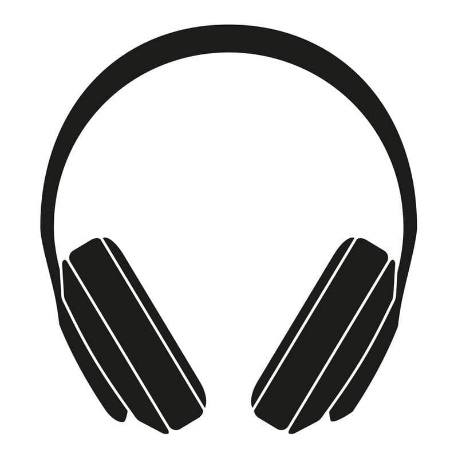 Передмова……………….………………………………………………...      1   Se présenter. Parler de sa famille, de ses amis…………………………..      2   Décrire l’apparence d’une personne.…………………………………….      3   Décrire le caractère et les goûts d’une personne…………………………      4   S’orienter en ville…….………………………………………………….      5   Parler de ses habitudes alimentaires……………………………………..      6   Parler de sa journée, de son emploi du temps.…………………………...      7   Décrire le logement……….……………………………………………..      8   Parler de sa santé. Consulter un médecin………………………………..      9   Faire les courses…………….…………………………………………..     10  Faire les achats…………….…………………………………….……...Transcriptions…………….……………………………………………..      1   Se présenter. Parler de sa famille, de ses amis…………………………..      2   Décrire l’apparence d’une personne.…………………………………...      3   Décrire le caractère et les goûts d’une personne……………………….      4   S’orienter en ville…….………………………………………………….      5   Parler de ses habitudes alimentaires……………………………………      6   Parler de sa journée, de son emploi du temps.…………………………      7   Décrire le logement……….……………………………………………..      8   Parler de sa santé. Consulter un médecin……………………………….      9   Faire les courses…………….…………………………………………..     10  Faire les achats…………….…………………………………….……..ЛІТЕРАТУРА……………………….………………………………………...4591317223033394346555557606366697175788086Le marié est fils unique, il n’a pas de sœur.Lucas est le cousin de la mariée.Louise est la sœur de la mariée.Louise a 18 ans.La grand-mère de la mariée a 88 ans.VraiVraiFauxFauxIl y a cinq personnes dans la famille de Noémie.Il y a cinq personnes dans la famille de Noémie.Noémie a deux frères et une sœur.Noémie a deux frères et une sœur.Elle a un grand frère et une grande sœur.Elle a un grand frère et une grande sœur.Ils ont des animaux de compagnie.Ils ont des animaux de compagnie.Ils ont trois tortues, un petit chien et deux chats.Ils ont trois tortues, un petit chien et deux chats.StéphaneHugoQuentinLéoTailleConstitution physique (mince, gros...)CheveuxYeuxSigne particulierVraiVraiFauxFauxBoniface a rencontré une fille à la bibliothèque.Boniface a rencontré une fille à la bibliothèque.La fille est une grande blonde.La fille est une grande blonde.Boniface n’a pas parlé avec la fille.Boniface n’a pas parlé avec la fille.Boniface a invité la fille à prendre un verre.Boniface a invité la fille à prendre un verre.VraiVraiFauxFauxLe garçon va rarement à la bibliothèque.Le garçon va rarement à la bibliothèque.Virginie a vu le garçon pour la première fois.Virginie a vu le garçon pour la première fois.Le garçon a demandé un renseignement sur un livre.Le garçon a demandé un renseignement sur un livre.Ils ont parlé pendant une demi-heure.Ils ont parlé pendant une demi-heure.Ils ont échangé leurs numéros de téléphone.Ils ont échangé leurs numéros de téléphone.PrénomAngélinaCyprienJohnnyProfessionNationalitéTailleCheveuxYeuxSigne particulierVraiVraiFauxFauxLe crime est à Marseille.Le crime est à Marseille.Le parking est dans la rue du Centre.Le parking est dans la rue du Centre.Le criminel a environ 20-25 ans.Le criminel a environ 20-25 ans.Le criminel est grand.Le criminel est grand.Le criminel est brun.Le criminel est brun.Le criminel a une barbe.Le criminel a une barbe.Le criminel a des lunettes.Le criminel a des lunettes.Le criminel est mince.Le criminel est mince.Le numéro de téléphone de M. Faure est le 06 78 90 96 88.Le numéro de téléphone de M. Faure est le 06 78 90 96 88.Elle n’est pas très grande, elle est mince et brune.Elle est un peu grosse et elle a les cheveux longs.Elle est blonde, avec des tatouages.Il est grand, brun, il a les yeux noirs.AmbreMalikaRémi Sandyprincipal trait de caractèredéfaut principalqualité principalehéros préféréil déteste le pluscouleur préféréeanimal préférémot français préféréQualités et défautsDirecteurFlorenceJulietteVraiVraiFauxFauxPatrice ne parle jamais à Émilie.Patrice ne parle jamais à Émilie.Patrice est toujours habillé en jean.Patrice est toujours habillé en jean.Charlotte a beaucoup aidé Adrienne.Charlotte a beaucoup aidé Adrienne.Charlotte aime beaucoup Antoine.Charlotte aime beaucoup Antoine.Émilie aime beaucoup Corentin.Émilie aime beaucoup Corentin.Qualités et défautsPatriceCharlotteAntoineVraiVraiFauxFauxOn ne sait pasOn ne sait pasClément aime faire du skate.Clément aime faire du skate.Clément aime voir des films et des concerts.Clément aime voir des films et des concerts.Clément est gourmand : il aime manger.Clément est gourmand : il aime manger.Les « croquettes » sont des brioches sucrées.Les « croquettes » sont des brioches sucrées.Clément aime manger des gauffres.Clément aime manger des gauffres.Les Lillois ne sont pas très sympathiques.Les Lillois ne sont pas très sympathiques.SophieSophieKhalilKhalille badmintonle badmintonle basketle basketla course à piedla course à piedl’équitationl’équitationle footballle footballla natationla natationla randonnéela randonnéeVraiVraiFauxFauxPedro et Jordi ne peuvent pas utiliser le GPS.Pedro et Jordi ne peuvent pas utiliser le GPS.Ils n’ont pas de plan de Lyon.Ils n’ont pas de plan de Lyon.Le bus les attend à 17 heures.Le bus les attend à 17 heures.L’avenue Adolphe Max est très large.L’avenue Adolphe Max est très large.Pour arriver place Bellecour il faut un quart d’heure environ.Pour arriver place Bellecour il faut un quart d’heure environ.suissefrançaisjaponaisjaponaissuissebelgede Mariede Philippedu frère de Séverine20 heures21 heures22 heuresdes fritesdes hamburgersdes pizzasdes quichesdes sandwichsavec des tomatesavec des tomates et du jambonavec des tomates et du fromageavec des tomates, du jambon et du fromageavec du jambon et du fromagevraifauxon ne sait pasvraifauxon ne sait pasVraiVraiFauxFauxSylvie adore les cerises.Sylvie adore les cerises.Sylvie déteste les glaces.Sylvie déteste les glaces.Sylvie préfère les gâteaux.Sylvie préfère les gâteaux.Stéphane aime les fruits.Stéphane aime les fruits.Stéphane n’aime pas les jus de fruits.Stéphane n’aime pas les jus de fruits.Stéphane préfère le gâteau au chocolat.Stéphane préfère le gâteau au chocolat.VraiVraiFauxFauxUn bagel est un hamburger.Un bagel est un hamburger.Lucas aime le bagel poulet mayonnaise.Lucas aime le bagel poulet mayonnaise.Léa aime les tomates.Léa aime les tomates.Léa n’aime pas les œufs.Léa n’aime pas les œufs.Killian veut un bagel avec du jambon et de la salade.Killian veut un bagel avec du jambon et de la salade.VraiVraiFauxFauxIl y a une heure de bus pour l’école d’Alex.Il y a une heure de bus pour l’école d’Alex.Alex se lève à 7 heures.Alex se lève à 7 heures.Le matin, il ne prend pas le petit-déjeuner.Le matin, il ne prend pas le petit-déjeuner.Il arrive à l’école à 7 heures 45.Il arrive à l’école à 7 heures 45.Il mange à la cantine.Il mange à la cantine.Il a une activité de musique après les cours trois fois par semaine.Il a une activité de musique après les cours trois fois par semaine.Lundi 15 octobreMardi 16 octobre8 heures12 heures18 heures20 heuresVraiVraiFauxFauxIl y a plus de chambres que dans l’autre appartement.Il y a plus de chambres que dans l’autre appartement.Il coûte plus cher que l’autre.Il coûte plus cher que l’autre.Il est plus petit que l’autre.Il est plus petit que l’autre.Il y a plus de rangements que dans l’autre appartement.Il y a plus de rangements que dans l’autre appartement.VraiVraiFauxFauxL’appartement est en bon état.L’appartement est en bon état.Il y a assez de place.Il y a assez de place.Il y a un petit problème de plomberie dans la salle de bains.Il y a un petit problème de plomberie dans la salle de bains.La cuisine est équipée.La cuisine est équipée.Le loyer est de 760 euros.Le loyer est de 760 euros.Quel problème 
y a-t-il ?C’est où ? Dans quelle pièce ?Qu’est-ce qu’il faut faire pour résoudre ce problème  ?Dialogue 1Dialogue 2Dialogue 3Docteur : Bonjour, madame. Dites-moi, qu’est-ce qui ne va pas ?Colette : Eh bien, j’ai souvent mal à la tête, je dors très mal, je fais des _________________ bizarres, je fais souvent des _________________ ...Docteur : Vous êtes _________________ ? Vous avez des soucis, en ce moment ?Colette : Non, pas vraiment... enfin... un peu... Je suis en train de _________________ , j’ai quelques _________________  au bureau...Docteur : Oui, je comprends, cela fait beaucoup ! Vous avez des _________________ et vous êtes un peu _________________ ?Colette : Eh bien... Oui, je crois... Je vois les _________________ en noir.Docteur : Venez, je vais vous _________________ . (Un peu plus tard.) Oui, votre tension est _________________ . Je vais vous donner un petit _________________ . Voilà l’_________________ .ausculter divorcercauchemars choses insomnies ordonnanceremontant rêvessoucisbasse dépriméestressée Symptômes de la patiente / du patientDiagnostic, maladieDialogue 1Dialogue 2VraiVraiFauxFauxEn France, quand on est malade, on doit prendre rendez-vous pour voir un médecin.En France, quand on est malade, on doit prendre rendez-vous pour voir un médecin.Une consultation chez le médecin coûte moins de 30 euros.Une consultation chez le médecin coûte moins de 30 euros.On ne peut pas voir de médecin si on n’a pas de carte vitale.On ne peut pas voir de médecin si on n’a pas de carte vitale.Sans ordonnance, on ne peut pas acheter de médicament pour la gorge.Sans ordonnance, on ne peut pas acheter de médicament pour la gorge.Pour aller chez le dentiste, on doit d’abord voir un médecin généraliste.Pour aller chez le dentiste, on doit d’abord voir un médecin généraliste.VraiVraiFauxFauxLe raisin coûte 2,50 €.Le raisin coûte 2,50 €.Les bananes coûtent 4 € le kilo.Les bananes coûtent 4 € le kilo.Le croissant coûte 1 €.Le croissant coûte 1 €.C’est où ?Ils achètent quoi ?Ça fait combien ?Dialogue 1Dialogue 2Dialogue 3a)15,40 €4,40 €15,30 €b)10,30 €12,30 €18,30 €c)16,40 €6,15 €5,40 €d)64,50 €34,50 €54,15 €e)9,65 €9,55 €9,45 €f)1,50 €11,15 €1,05 €Qu’est-ce que les clients achètent ?Ça fait combien ?Dialogue 1____________________________________________________________________________________________________________________________________________________________________________________Dialogue 2____________________________________Dialogue 3________________________________________________________________________________________________________________________________________________ThierryHenriSarahAntoineÉmilieun t-shirt jauneune chemise à carreaux bleueun pull bleu clairun pull orangeun bermuda vertun leggingdes baskets vertesdes chaussures marronVraiVraiFauxFauxLa cliente veut acheter un pantalon marron.La cliente veut acheter un pantalon marron.Elle achète un jean et une chemise.Elle achète un jean et une chemise.La cliente veut la taille 36.La cliente veut la taille 36.Elle achète un pull en taille 40.Elle achète un pull en taille 40.VraiVraiFauxFauxEmmanuel a des magasins de mode pour les ados.Emmanuel a des magasins de mode pour les ados.Le magasin s’appelle Dapper Dan.Le magasin s’appelle Dapper Dan.Il recommande le look gothique.Il recommande le look gothique.VraiVraiFauxFauxLouise parle des vêtements à la mode.Louise parle des vêtements à la mode.Le pantalon noir est un vêtement indispensable.Le pantalon noir est un vêtement indispensable.Louise déteste les pantalons classiques.Louise déteste les pantalons classiques.La couleur préférée de Louise est le bleu.La couleur préférée de Louise est le bleu.Les filles peuvent porter une jupe blanche en été.Les filles peuvent porter une jupe blanche en été.VraiVraiFauxFauxLe vendeur propose trois modèles de tablette.Le vendeur propose trois modèles de tablette.Le prix des tablettes est trop cher.Le prix des tablettes est trop cher.Le bracelet électronique coûte 100 euros.Le bracelet électronique coûte 100 euros.La liseuse coûte 150 euros.La liseuse coûte 150 euros.a)Oh ! J’ai encore mal au ventre. Je vais aller chez le médecin.Téléphone d’abord pour prendre rendez-vous !b)Tu as payé combien chez le médecin ?25 euros.c)Je voudrais voir un médecin mais je n’ai pas reçu ma carte vitale.C’est pas grave. Le médecin va te donner un document à remplir.d)J’ai mal à la gorge.Va chez le médecin !Oh non, je vais juste passer à la pharmacie pour acheter des pastilles pour la gorge.e)J’ai vraiment mal aux dents !Prends rendez-vous chez le dentiste !Mais je n’ai pas d’ordonnance du médecin.Tu n’as pas besoin d’ordonnance pour aller chez le dentiste.a)–  Ça fait quinze euros et quarante centimes, s’il vous plaît. b)–  Le livre coûte combien ?–  Il coûte dix-huit euros trente.c)–  Les fraises coûtent combien ?–  Elles coûtent six euros quinze le kilo.d)–  La table ? Elle coûte soixante-quatre euros et cinquante centimes.e)–  Ça fait neuf euros soixante-cinq, monsieur.f)–  Le stylo coûte un euro et cinq centimes.